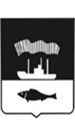 АДМИНИСТРАЦИЯ ГОРОДА МУРМАНСКА П О С Т А Н О В Л Е Н И Е12.11.2013                                                                                       № 3237ОБ УТВЕРЖДЕНИИ МУНИЦИПАЛЬНОЙ ПРОГРАММЫ ГОРОДАМУРМАНСКА «ОБЕСПЕЧЕНИЕ БЕЗОПАСНОСТИ ПРОЖИВАНИЯИ ОХРАНА ОКРУЖАЮЩЕЙ СРЕДЫ» НА 2014 - 2019 ГОДЫ (в ред. постановлений администрации города Мурманскаот 18.11.2013 № 3287, от 30.06.2014 № 2113, от 23.09.2014 № 3074,от 23.10.2014 № 3547, от 27.10.2014 № 3566, от 26.12.2014 № 4298,от 17.04.2015 № 987, от 10.06.2015 № 1539, от 25.08.2015 № 2325,от 05.10.2015 № 2756, от 12.11.2015 № 3142, от 23.12.2015 № 3559,от 16.03.2016 № 662, от 06.07.2016 № 2015, от 25.08.2016 № 2557, от 27.10.2016 № 3238, от 11.11.2016 № 3462, от 21.12.2016 № 3872)В соответствии со статьей 179 Бюджетного кодекса Российской Федерации, постановлением администрации города Мурманска от 21.08.2013 № 2143 «Об утверждении Порядка разработки, реализации и оценки эффективности муниципальных программ города Мурманска», распоряжением администрации города Мурманска от 02.06.2014 № 35-р «Об утверждении перечня муниципальных программ города Мурманска на 2014-2019 годы» и в целях реализации программно-целевых принципов организации деятельности органов местного самоуправления города Мурманска, постановляю:1. Утвердить муниципальную программу города Мурманска «Обеспечение безопасности проживания и охрана окружающей среды» на 2014 - 2019 годы согласно приложению к настоящему постановлению.2. Управлению финансов администрации города Мурманска (Умушкина О.В.) обеспечить финансирование реализации муниципальной программы города Мурманска «Обеспечение безопасности проживания и охрана окружающей среды» на 2014 - 2019 годы в объеме, установленном решением Совета депутатов города Мурманска о бюджете муниципального образования город Мурманск на соответствующий финансовый год.(в ред. постановления администрации города Мурманска от 23.10.2014 № 3547)3. Отделу информационно-технического обеспечения и защиты информации администрации города Мурманска (Кузьмин А.Н.) организовать размещение настоящего постановления с приложением на официальном сайте администрации города Мурманска в сети Интернет.4. Редакции газеты «Вечерний Мурманск» (Червякова Н.Г.) опубликовать настоящее постановление с приложением.5. Настоящее постановление вступает в силу со дня официального опубликования.6. Контроль за выполнением настоящего постановления возложить на заместителя главы администрации города Мурманска Доцник В.А.Глава администрации города Мурманска	                                                                          А.И. СысоевМуниципальная программагорода Мурманска «Обеспечение безопасности проживанияи охрана окружающей среды» на 2014 - 2019 годыПаспорт муниципальной программыI. Подпрограмма «Охрана окружающей средыв городе Мурманске» на 2014 - 2019 годыПаспорт подпрограммы1. Характеристика проблемы, на решение которойнаправлена подпрограммаМероприятия подпрограммы направлены на решение следующих проблем.1. Несоответствие отдельных территорий города Мурманска экологическим требованиям.Причины возникновения проблемы:- рост объемов отходов производства и потребления в условиях активного использования пластиковой и полиэтиленовой упаковки;- недостаточный уровень экологической культуры населения;- образование несанкционированных свалок;- отсутствие системы сортировки, переработки, а также захоронения твердых бытовых отходов (далее - ТБО), соответствующей требованиям современного экологического законодательства.В городе Мурманске организована планово-регулярная система сбора, транспортировки, обезвреживания (сжигания) и размещения отходов. В настоящее время отходы с территории города Мурманска поступают для обезвреживания на завод по термической обработке ОАО «Завод ТО ТБО», деятельность которого осуществляется с 26.12.1986, а также размещаются на городской свалке твердых отходов, расположенной в Первомайском административном округе города Мурманска, деятельность которой осуществляется с 31.08.1971. Несовершенство существующего контроля за деятельностью по сбору, вывозу, размещению и утилизации отходов, а также низкая экологическая культура населения приводят к росту количества несанкционированных мест размещения отходов. Зачастую захламлению подвергаются места отдыха горожан, расположенные на землях запаса города, вследствие чего происходит загрязнение ТБО водных объектов, их водоохранных зон, городских лесов.К наиболее опасным экологическим факторам влияния несанкционированных мест размещения отходов на окружающую среду относится фильтрат, который образуется при просачивании атмосферных осадков через свалочные массы. Несанкционированное размещение отходов приводит к ухудшению экологической обстановки в городе Мурманске. Многие виды отходов в естественных условиях разлагаются, вырабатывая биогаз, возгораются и образуют химические вещества, загрязняющие воздух и водные объекты. Некоторые виды отходов сами по себе содержат высокотоксичные соединения.Решением указанных проблем является создание единой системы сортировки, переработки и утилизации отходов, то есть строительство мусоросортировочного комплекса, мусороперерабатывающего комплекса и полигона ТБО, отвечающих требованиям современного экологического законодательства, а также выполнение рекультивации городской свалки твердых отходов.Программой «Охрана окружающей среды Мурманской области» на 2011 - 2016 годы предусмотрено создание системы переработки и захоронения твердых бытовых отходов, включающей устройство полигона ТБО и мусоросортировочного комплекса, предназначенных для нужд муниципальных образований: городов Мурманск и Кола, ЗАТО Североморск, ЗАТО Александровск, ЗАТО Видяево, ЗАТО Заозерск, Кольского района.Комитетом по развитию городского хозяйства администрации города Мурманска совместно с ММБУ «Экосистема» в рамках реализации муниципальной целевой программы «Оптимизация управления отходами производства и потребления в городе Мурманске» на 2009 - 2013 годы (далее - МЦП) были выполнены мероприятия по ликвидации несанкционированных свалок отходов, поддержанию удовлетворительного санитарного состояния мест отдыха горожан; изготовлены, размещены и распространены экологические материалы, проведены инженерные изыскания и разработана необходимая проектная документация для строительства очистных сооружений.Основным отличием данной подпрограммы от ранее действующей МЦП является реализация мероприятий, связанных с разработкой проекта рекультивации городской свалки твердых отходов, со строительством очистных сооружений на основании ранее разработанного проекта, проведение акций по сбору ртутьсодержащих отходов, увеличение количества установленных контейнеров в местах отдыха горожан.Данные мероприятия позволят решить вопросы по обеспечению современных требований природоохранного законодательства.2. Отсутствие системного подхода к озеленению и охране зеленых насаждений, к организации защиты, охраны и воспроизводства городских лесов.Причины возникновения проблемы:- отсутствие комплексного системного подхода к вопросам озеленения территории города;- отсутствие информации о текущем состоянии зеленых насаждений;- отсутствие учета существующих зеленых насаждений;- недостаточное количество зеленых насаждений и ухудшение их состояния;- неясность правового статуса городских лесов.Согласно генеральному плану муниципального образования город Мурманск, утвержденному решением Совета депутатов города Мурманска от 25.06.2009 № 7-85 (далее - Генеральный план), площадь зеленых насаждений общего пользования (парки, скверы, бульвары) в Мурманске составляет 68,5 га, при этом площадь благоустроенных объектов озеленения общего пользования составляет 30,68 га. Обеспеченность населения насаждениями общего пользования составляет 2,18 кв. м на человека, что является минимально допустимой нормой для города, расположенного в зоне тундры, а обеспеченность населения благоустроенными объектами озеленения - всего 0,97 кв. м на человека. В соответствии с санитарными нормами обеспеченность населения зелеными насаждениями должна составлять не менее 13,7 кв. м на человека.Генеральным планом предусмотрено формирование системы зеленых насаждений, включающей зеленые насаждения общего пользования, ограниченного пользования, специального назначения.В результате формирования новых объектов «зеленого строительства», предусмотренных Генеральным планом, - зеленых зон, лесопарков, скверов, бульваров, общая площадь зеленых насаждений общего пользования составит 410 га, обеспеченность населения - 13,7 кв. м на человека, что соответствует нормативным требованиям СНиП 2.07.01-89.Первоначальным этапом создания условий для реализации указанных целей является проведение инвентаризации зеленого фонда города Мурманска.Инвентаризация зеленого фонда необходима для развития зеленого хозяйства, планирования нового строительства, восстановления, реконструкции и эксплуатации ландшафтно-архитектурных объектов, а также создания учетных данных для ведения статистических сведений.В результате реализации ведомственной целевой программы в 2012 - 2013 годах «Инвентаризация зеленого фонда города Мурманска» на 2012 - 2013 годы (далее - ВЦП) выполнена инвентаризация зеленых насаждений общей площадью 40,7 га, разработан план мероприятий по комплексному системному озеленению, оздоровлению и реконструкции озелененных территорий города Мурманска.В 2014 - 2017 годах подпрограммой планируется проведение инвентарного учета зеленых насаждений площадью 342 га, расположенных на земельных участках, не имеющих статуса парков, скверов и городских лесов, проведение подеревной инвентаризации зеленых насаждений и таксации глазомерно-измерительным способом.Генеральным планом, а также правилами землепользования и застройки муниципального образования город Мурманск, утвержденными решением Совета депутатов города Мурманска от 01.11.2011 № 41-547, выделена зона городских лесов. Площадь и границы городских лесов утверждены приказом Рослесхоза от 23.07.2013 N 214 «Об определении количества лесничеств на землях населенных пунктов муниципального образования город Мурманск, занятых городскими лесами, и установлении их границ» и составляют 6565 га. На указанной территории создано Мурманское городское лесничество, состоящее из Пригородного городского участкового лесничества и Туломского городского участкового лесничества.В связи с отсутствием необходимых подзаконных нормативных актов, разработанной процедуры передачи городских лесов в ведение органов местного самоуправления, неясностью правового статуса данных лесов городские леса являются практически бесхозными. Постановка на кадастровый учет участков городских лесов является охранной мерой.В соответствии со статьей 102 Лесного кодекса Российской Федерации городские леса выполняют функции защиты природных и иных объектов. Отнесение лесов к городским лесам, как к защитным, определяет особенности правового режима таких лесов. Целевое назначение городских лесов - сохранение и восстановление природных комплексов и объектов, сохранение биологического и ландшафтного разнообразия, улучшение состояния окружающей среды.В рамках ВЦП в 2012 - 2013 гг. проведено лесоустройство городских лесов, включая таксацию лесов, проектирование мероприятий по использованию, охране и воспроизводству городских лесов, разработан лесохозяйственный регламент. На период 2014 - 2017 гг. за счет муниципального бюджета запланированы работы по замене старых лесоустроительных столбов для обозначения границ городских лесов, по установке вдоль дороги аншлагов с информационной противопожарной тематикой, а также работы по организации и осуществлению лесопатологического мониторинга. Реализация указанных мероприятий предусмотрена лесохозяйственным регламентом.Отсутствие единой актуальной базы данных о состоянии зеленых насаждений не позволяет определить полный перечень объектов озеленения, на которых требуется проведение капитального ремонта, реконструкции и создания новых объектов озеленения.В рамках реализации мероприятий подпрограммы планируется использование единой базы данных - геоинформационной системы «ИнГЕО» в части системного подхода к управлению лесами и зелеными насаждениями.Основным отличием данной подпрограммы от ранее действующей программы является выполнение инвентаризации большего количества зеленых насаждений города Мурманска и создание информации в единой базе данных «ИнГЕО» с учетом материалов инвентаризации зеленых насаждений 2013 - 2017 годов и материалов таксации городских лесов 2012 года, окончание выполнения работ по кадастрированию участков городских лесов, выполнение мероприятий по охране и защите городских лесов.Реализация данной подпрограммы позволит оценить и спрогнозировать экологическую ситуацию на территории муниципального образования город Мурманск, принять меры по созданию системы устойчивого управления зеленым фондом города Мурманска.Таким образом, обеспечение охраны, улучшение качества и безопасности окружающей среды в городе Мурманске будет осуществлено за счет разработки и впоследствии реализации комплекса мероприятий по снижению негативного воздействия на окружающую среду отходов производства и потребления, улучшению санитарного состояния городской среды, повышению экологической культуры населения, созданию системы устойчивого управления зеленым фондом города, восстановлению и усилению защитных, рекреационных и иных полезных функций зеленых насаждений, городских лесов.Определение приоритетов и обеспечение целевого использования средств обусловит реализацию данной подпрограммы с максимальной эффективностью.2. Основные цели и задачи подпрограммы, целевые показатели3. Перечень основных мероприятий подпрограммы3.1. Перечень основных мероприятий подпрограммына 2014 - 2015 годы3.2.Перечень основных мероприятий подпрограммы на 2016 – 2019 годыДетализация направлений расходов на 2016 – 2019 годы4. Обоснование ресурсного обеспечения подпрограммы5. Механизм реализации подпрограммыРеализация подпрограммы обеспечивается комитетом по развитию городского хозяйства администрации города Мурманска совместно с ММБУ «Экосистема».В целях обеспечения мониторинга выполнения подпрограммы заказчики в срок до 15 числа месяца, следующего за отчетным кварталом, направляют заказчику - координатору подпрограммы для формирования сводного отчета и направления в комитет по экономическому развитию квартальные отчеты в соответствии с Порядком разработки, реализации и оценки эффективности муниципальных программ города Мурманска.6. Оценка эффективности подпрограммы, рисков ее реализацииОценка эффективности реализации подпрограммы проводится по итогам ее реализации за отчетный финансовый год и в целом после завершения реализации подпрограммы в соответствии с Порядком разработки, реализации и оценки эффективности муниципальных программ города Мурманска.Эффект от выполнения подпрограммы имеет прежде всего экологическую направленность. Обеспечивается уменьшение количества несанкционированных мест размещения отходов на территории города и предотвращение их появления, сокращение количества загрязняющих веществ, попадающих с городской свалки в Кольский залив, создание системы устойчивого управления зеленым фондом города Мурманска.II. Подпрограмма «Расширение городского кладбища на 7 - 8 кмавтодороги Кола - Мурмаши» на 2014 - 2019 годыПаспорт подпрограммы1. Характеристика проблемы, на решение которойнаправлена подпрограммаГородское кладбище на 7 - 8 км автодороги Кола - Мурмаши является единственным действующим муниципальным кладбищем под захоронения для города Мурманска, города Колы, жилого района Дровяное и частично жилого района Абрам-Мыс.Решением Совета депутатов города Мурманска от 06.11.2009 № 10-118 утвержден Порядок организации работы муниципальных кладбищ, пунктом 1.1 которого предусмотрено, что решение о создании на территории города Мурманска мест погребения принимается администрацией города Мурманска на основании мониторинга количества захоронений на муниципальных кладбищах, а в соответствии с пунктом 1.2 финансирование работ по расширению и строительству муниципальных кладбищ осуществляется из средств бюджета.Динамика смертности за последние годы: 2010 год - 3735 человек, 2011 год - 3560 человек, 2012 год - 3536 человек, 2013 год - 3462 человека, 2014 год – 3484 человек, 2015 год – 3508 человек.В соответствии с результатами мониторинга количества захоронений потребность в площади расширения кладбища ежегодно составляет не менее 4,0 га, так как потребность в местах захоронения в среднем составляет по 4110 могилы в год, из расчета средней площади одной могилы 9,3 м2, с учетом площади участков между могилами и площади дорожной сети (проезды и дорожки).Учитывая вышеизложенное, необходимость в постоянном расширении кладбища очевидна, и такого рода проблема может возникать постоянно в связи с неудовлетворением потребности в местах под захоронения, что недопустимо и требует системного программного решения.Для своевременной подготовки новых мест под захоронения необходимо обеспечивать своевременное финансирование кладбища и выполнение комплекса работ по проекту, что позволит решить реализация данной подпрограммы путем масштабной целенаправленной работы по расширению территории городского кладбища. Определение приоритетов и обеспечение целевого использования средств обусловит реализацию данной подпрограммы с максимальной эффективностью.Основной целью подпрограммы является расширение городского кладбища и обеспечение стабильности санитарно-эпидемиологических условий проживания населения.Решение поставленной цели целесообразно выполнять посредством применения программно-целевого метода. Основные преимущества:- комплексный подход к решению проблемы;- эффективное планирование и мониторинг результатов реализации подпрограммы.2. Основные цели и задачи подпрограммы, целевые показатели(индикаторы) реализации подпрограммы3. Перечень основных мероприятий подпрограммы3.1. Перечень основных мероприятий подпрограммына 2014 - 2015 годы3.2. Перечень основных мероприятий подпрограммы на 2016 – 2019 годыДетализация направлений расходов на 2016 -2019 годы4. Обоснование ресурсного обеспечения подпрограммыРасходы на реализацию подпрограммы за счет средств бюджета муниципального образования город Мурманск составят 233 663,8 тыс. рублей.Объемы ассигнований бюджетных средств подлежат ежегодному уточнению, исходя из возможностей бюджета муниципального образования город Мурманск на соответствующий год.5. Механизм реализации подпрограммыВ целях обеспечения мониторинга выполнения подпрограммы заказчик в срок до 15 числа месяца, следующего за отчетным кварталом, направляет заказчику-координатору муниципальной программы «Обеспечение безопасности проживания и охрана окружающей среды» квартальные отчеты, за исключением 4 квартала, информация по которому предоставляется в сроки сдачи годовой отчетности в соответствии с Порядком разработки, реализации и оценки эффективности муниципальных программ города Мурманска.К квартальному отчету в обязательном порядке прилагается пояснительная записка, содержащая следующую информацию:- о результатах реализации подпрограммы за отчетный период;- об эффективности использования финансовых средств за отчетный период;- о выполнении программных мероприятий, предусмотренных на данный период реализации подпрограммы;- о причинах невыполнения (при наличии) и несвоевременного выполнения мероприятий и мерах, принимаемых по устранению выявленных отклонений при реализации подпрограммы;- предложения о привлечении дополнительных источников финансирования и иных способов достижения программных целей либо о прекращении дальнейшей реализации подпрограммы.6. Оценка эффективности подпрограммы, рисков ее реализацииВыполнение подпрограммы позволит решить ключевые задачи, обеспечивающие достижение целей подпрограммы - удовлетворение потребности в новых местах захоронения, обеспечение стабильности санитарно-эпидемиологических условий проживания населения. Оценка эффективности реализации подпрограммы проводится по итогам ее реализации за отчетный финансовый год и в целом после завершения реализации подпрограммы в соответствии с Порядком разработки, реализации и оценки эффективности муниципальных программ города Мурманска.Следует отметить высокую социальную значимость проекта. Действующее городское кладбище на 7 - 8 км автодороги Кола - Мурмаши является единственным действующим кладбищем, используемым под захоронения для города Мурманска, жилого района Дровяное и частично жилого района Абрам-Мыс.Реализация подпрограммы удовлетворит потребность в новых местах захоронения и обеспечит стабильность санитарно-эпидемиологических условий проживания населения.Ожидаемые результаты реализации подпрограммы:- увеличение площади территории кладбища на 14,5 % к уровню базового года (31,7 га, в т.ч. 8,0 га под захоронения);- количество свободных мест под захоронения составит 33867 могил;- возможность осуществлять захоронения ориентировочно в течение периода продолжительностью 5 лет.На реализацию программных мероприятий оказывают влияние внешние и внутренние риски.III. Подпрограмма «Комплексные меры по профилактике наркомании в городе Мурманске» на 2014 - 2019 годыСокращения, принятые в подпрограмме:- ГОБУЗ «МОНД» - ГОБУЗ «Мурманский областной наркологический диспансер»;- УФСКН по МО - Управление Федеральной службы по контролю за оборотом наркотиков по Мурманской области;- ГОБУЗ «МОЦ СПИД» - ГОБУЗ «Мурманский областной центр по профилактике и борьбе со СПИД и инфекционными заболеваниями»;- КСПВООДМ АГМ - комитет по социальной поддержке, взаимодействию с общественными организациями и делам молодежи администрации города Мурманска;- КО АГМ - комитет по образованию администрации города Мурманска;- КК АГМ - комитет по культуре администрации города Мурманска;- КФКС АГМ - комитет по физической культуре и спорту администрации города Мурманска.Паспорт подпрограммы1. Характеристика проблемы, на решение которой направлена подпрограммаСреди проблем, стоящих сегодня перед государством и обществом, на одно из первых мест в последние годы все чаще выходит проблема наркомании, токсикомании и алкоголизма, как глобальная угроза здоровью, жизни населения и национальной безопасности.Подпрограмма направлена на совершенствование системы профилактики злоупотребления наркотическими средствами и другими психоактивными веществами среди различных категорий населения, прежде всего молодежи и несовершеннолетних, а также предупреждение преступлений и правонарушений, связанных со злоупотреблением и незаконным оборотом наркотических средств.Необходимость подготовки и реализации подпрограммы вызвана тем, что современная ситуация в стране в целом и городе Мурманске в частности характеризуется сохранением негативных тенденций в сфере незаконного оборота и незаконного потребления наркотических средств и психотропных веществ (далее - наркотики), в сфере употребления алкоголя и табакокурения, что представляет серьезную угрозу здоровью населения, демографической ситуации и экономике города, правопорядку, а также безопасности региона.При сравнительном анализе итогов различных акций, направленных на профилактику наркомании, алкоголизма и табакокурения (за 5 лет), наблюдается положительная динамика в изменении подходов к организации и проведению профилактических мероприятий.Реализация подпрограммы позволит решить вопросы совершенствования системы первичной профилактики наркомании, алкоголизма и табакокурения, разработки и внедрения целевых инновационных образовательных программ профилактической направленности, формирования альтернативной формы досуга молодежи, внедрения новых технологий выявления раннего приобщения к наркотикам.Основополагающим направлением в реализации подпрограммы является организация и проведение профилактических мероприятий через широкую пропаганду здорового образа жизни, создание благоприятной социально-культурной среды для всестороннего развития личности, возвращение к культурно-нравственным ценностям семейного воспитания.Наркоситуация на территории муниципального образования город Мурманск складывается следующим образом.По данным ГОБУЗ «Мурманский областной наркологический диспансер» на учёте в учреждениях здравоохранения состоит 787 жителей областного центра (600 - с диагнозом «наркомания» и 187 лиц, злоупотребляющих наркотиками с вредными последствиями).По данным государственного областного бюджетного учреждения здравоохранения «Мурманский областной наркологический диспансер» общая заболеваемость психическими и поведенческими расстройствами, вызванными употреблением наркотиков, по городу Мурманску на 01.04.2014 составила 821 человек (на 01.04.2013 - 1076 человек).На 114 человек сократилось количество лиц, состоящих на учете в связи с употреблением наркотических средств и психотропных веществ (с 244 человек по состоянию на 01.04.2013 до 137 человек - на 01.04.2014).Количество лиц с диагнозом «наркомания» сократилось на 141 человека и составило 691 человек (832 человека - на 01.04.2013).За употребление наркотиков с вредными последствиями на учете находятся 23 несовершеннолетних (аналогично периоду прошлого года - 27), из них с диагнозом «наркомания» - 0 (0 - на 01.04.2013).Количество выездов бригад скорой медицинской помощи по фактам «острой интоксикации наркотиками» по итогам 4 месяцев 2014 года составило 396 случаев (аналогично периоду прошлого года - 335).Правоохранительными органами в январе - апреле 2014 года зарегистрировано 376 преступлений (аналогично периоду прошлого года - 416), связанных с незаконным оборотом наркотических средств и психотропных веществ. Из числа поставленных на учет 342 (аналогично периоду прошлого года - 370), или 90,9 % преступлений, относится к категории тяжких и особо тяжких (аналогично периоду прошлого года - 88,9 %). Удельный вес наркопреступлений от общего количества поставленных на учет преступлений составил 19,4 % (аналогично периоду прошлого года - 19,9 %).Из незаконного оборота сотрудниками правоохранительных органов на территории города Мурманска изъято более 4,9 килограммов наркотических средств, психотропных и сильнодействующих веществ (аналогично периоду прошлого года - 16 килограммов), в том числе около 1,1 килограмма героина (аналогично периоду прошлого года - 0,9 килограмма), около 2,3 килограммов наркотиков каннабисной группы (аналогично периоду прошлого года - 2,2 килограмма), более 1 килограмма психотропных веществ (аналогично периоду прошлого года - 12,1 килограммов).В результате оперативно-служебной деятельности Управлением ФСКН России по Мурманской области в январе - апреле 2014 года на территории города Мурманска зарегистрировано 115 преступлений (аналогично периоду прошлого года - 141), в том числе 102 (аналогично периоду прошлого года - 124) категории тяжких и особо тяжких, доля которых от общего количества преступлений составляет 88,7 % (аналогично периоду прошлого года - 87,9 %). 68 или 59,1 %, (аналогично периоду прошлого года - 77 или 54,6 %) от числа всех зарегистрированных преступлений связаны с незаконным сбытом наркотиков.В 1-ом квартале 2016 года впервые поставлено на учет с диагнозом «наркомания» 11 человек, 42 - впервые взяты под наблюдение за потребление наркотиков с вредными последствиями.Количество наркопотребителей на 100000 населения в г. Мурманске составило 257,8, что выше среднеобластного показателя (257,6).36 несовершеннолетних взяты под наблюдение врача-нарколога за потребление наркотиков с вредными последствиями.Количество выездов бригад скорой медицинской помощи, связанных с передозировкой наркотиками, составило 228 (АППГ - 284). Бригадами скорой помощи зарегистрировано 3 случая смерти, наступившей от употребления наркотических средств и психотропных веществ (АППГ - 3).По итогам 3-х месяцев 2016 года на территории областного центра зарегистрировано 290 преступлений, связанных с незаконным оборотом наркотиков (АППГ - 328).Удельный вес зарегистрированной наркопреступности в городе Мурманске составил 15,2%, что выше среднеобластного показателя (11,5%).Из числа поставленных на учет наркопреступлений 258, или 88,9% противоправных деяний, относятся к категории тяжких и особо тяжких (АППГ - 292), 185 - связаны со сбытом наркотиков (АППГ - 227).Из числа зарегистрированных наркопреступлений:- 99 - по ст. 228 УК РФ (АППГ - 93);- 187-по ст. 228.1 УК РФ (АППГ-231).По итогам 3-х месяцев текущего года раскрыто 170 наркопреступлений (АППГ - 186), в том числе 5 преступлений, совершенных в составе группы лиц по предварительному сговору, и 4 - в составе организованной преступной группы (АППГ - 7 и 0 соответственно).2. Основные цели и задачи подпрограммы, целевые показатели(индикаторы) реализации подпрограммы3. Перечень основных мероприятий подпрограммы3.1. Перечень основных мероприятий подпрограммы на 2014 - 2015 годы3.2. Перечень основных мероприятий подпрограммы на 2016 - 2019 годы4. Обоснование ресурсного обеспечения подпрограммыОпределение объема реальных потребностей в финансировании подпрограммных мероприятий возможно только при обосновании всех параметров подпрограммы. Объемы финансирования подпрограммы на 2016 - 2019 годы носят прогнозный характер и подлежат уточнению в установленном порядке при формировании бюджета на соответствующий год.Объем финансирования подпрограммы5. Механизм реализации подпрограммыРеализация подпрограммы обеспечивается за счет проведения основных мероприятий.При реализации основных мероприятий заказчики, с учетом содержащихся в настоящем разделе рекомендаций и специфики деятельности, организуют работу по реализации подпрограммы, определяют основные направления, плановые показатели деятельности и несут ответственность за эффективность использования финансовых средств.Заказчики подпрограммы определяют по согласованию с заказчиком-координатором подпрограммы основные направления и плановые показатели реализации подпрограммы, а также несут ответственность за достижение утвержденных показателей и индикаторов, позволяющих оценить ход реализации подпрограммы.Периодичность рассмотрения вопросов о выполнении основных мероприятий - один раз в квартал.По итогам работы в срок до 10-го числа месяца, следующего за отчетным кварталом, заказчиками заказчику-координатору подпрограммы направляется отчет установленной формы.Заказчик-координатор подпрограммы в срок до 15-го числа месяца, следующего за отчетным кварталом, направляет сводный отчет заказчику-координатору муниципальной программы «Обеспечение безопасности проживания и охрана окружающей среды» в соответствии с Порядком разработки, реализации и оценки эффективности муниципальных программ города Мурманска.Дополнительно заказчики подпрограммы направляют заказчику-координатору подпрограммы:- информацию о реализации основных мероприятий по формам, установленным заказчиком-координатором подпрограммы;- ежегодные доклады о ходе реализации основных мероприятий подпрограммы и эффективности использования финансовых средств.Ежегодные доклады должны содержать:- сведения о результатах реализации основных мероприятий подпрограммы за отчетный год;- данные о целевом использовании и объемах средств, привлеченных из бюджета муниципального образования город Мурманск;- сведения о соответствии фактических показателей реализации подпрограммы утвержденным показателям;- информацию о ходе и полноте выполнения основных мероприятий подпрограммы;- сведения о наличии, объемах и состоянии незавершенных мероприятий, включенных в подпрограмму;- оценку эффективности результатов реализации подпрограммы.С учетом положений подпрограммы заказчик-координатор подпрограммы:- обеспечивает реализацию основных мероприятий подпрограммы и координирует деятельность исполнителей подпрограммы;- осуществляет мониторинг хода реализации подпрограммы, в том числе сбор и анализ статистической и иной информации, организации независимой оценки показателей результативности и эффективности основных мероприятий подпрограммы, их соответствия целевым индикаторам и показателям;- планирует основные мероприятия подпрограммы на очередной финансовый год, готовит предложения по корректировке подпрограммы в установленном порядке;- публикует в средствах массовой информации с одновременным размещением на официальном сайте администрации города Мурманска в сети Интернет основные сведения о результатах реализации подпрограммы, состоянии целевых показателей и индикаторов, объеме финансовых ресурсов, затраченных на выполнение подпрограммы, а также о результатах мониторинга реализации основных мероприятий подпрограммы;- выполняет иные функции по управлению основными мероприятиями подпрограммы в соответствии с действующим законодательством и подпрограммой.Объем, количество мероприятий и структура бюджетного финансирования подпрограммы подлежит ежегодному уточнению в соответствии с возможностями бюджета и с учетом фактического выполнения основных мероприятий подпрограммы.6. Оценка эффективности подпрограммы, рисков ее реализацииПодпрограмма имеет социальную направленность.При оценке эффекта, достигаемого при выполнении подпрограммы, целесообразно учитывать ее отличительные особенности, отмеченные ниже.Одним из важнейших факторов, влияющих на снижение количества наркозависимых, является повышение уровня освещения проблемы наркомании и наркотизации общества, привлечение внимания молодежи и работоспособного населения к вопросам профилактики наркомании и пропаганды здорового образа жизни.Организация системы целенаправленной профилактической работы в различных сферах жизни и деятельности подростков и молодежи, а также стимулирование общественной активности посредством социального противодействия распространению наркомании является основополагающим направлением в реализации настоящей подпрограммы. Использование такого метода позволит мобилизовать ресурсные возможности и сконцентрировать усилия на следующих приоритетных направлениях комплексного решения проблемы:- профилактика распространения незаконного потребления и незаконного оборота наркотических средств;- организация методической помощи специалистам, занимающимся профилактикой наркомании и других зависимостей;- формирование у подростков и молодежи приоритета здорового образа жизни посредством привлечения к активным формам досуга.Предполагается, что реализация подпрограммы к 2018 году будет способствовать:- получению наиболее достоверной информации о количестве лиц, незаконно потребляющих наркотические средства и психотропные вещества;- установлению контроля над наркоэпидемией в городе Мурманске через снижение спроса на наркотические средства: профилактика первой пробы, создание мотивации на отказ от наркотических средств у тех, кто потребляет их эпизодически, привлечение к лечению систематических потребителей;- повышению уровня безопасности жизни людей в Мурманске за счет сокращения числа преступлений и правонарушений, совершенных наркозависимыми;- созданию условий для повышения обращаемости за наркологической помощью;- приостановлению роста злоупотребления наркотическими средствами и их незаконного оборота, а в перспективе - поэтапное сокращение наркомании и связанной с ней преступности, а также профилактика распространения ВИЧ-инфекции, связанной с употреблением наркотических средств;- созданию условий для участия финансовых ресурсов предприятий и организаций города Мурманска в реализации мер по профилактике наркомании;- созданию в городе Мурманске единой системы противодействия и профилактики злоупотребления наркотических средств различными категориями населения;- формированию у населения негативного отношения к употреблению наркотических средств и стремления к ведению здорового образа жизни;- снижению количества детей и подростков в группе риска;- росту числа подростков, занятых в клубах, секциях по интересам.Ожидаемые конечные результаты реализации подпрограммы:- отсутствие роста количества лиц, поставленных на учет в ГОБУЗ «МОНД» с диагнозом «наркомания», по отношению к показателю предыдущего года.На реализацию подпрограммы могут повлиять внешние риски, а именно: изменение федерального, областного и муниципального законодательства. Механизм минимизации рисков - оперативное реагирование на изменение законодательства, своевременная корректировка распределения средств.Описание и оценка внутренних рисков реализации подпрограммы: изменение срока реализации программных мероприятий.Меры, направленные на снижение внутренних рисков: своевременный мониторинг обстоятельств, способных повлиять на изменение срока реализации программных мероприятий.IV. Ведомственная целевая программа «Профилактика правонарушений в городе Мурманске» на 2014 - 2019 годыПаспорт ведомственной целевой программы1. Характеристика проблемы, на решение которой направлена ВЦПВ современных условиях приоритетными направлениями при реализации мероприятий по снижению уровня преступности и обеспечению условий для нормальной жизнедеятельности населения являются совершенствование системы социальной профилактики правонарушений, комплексность обеспечения безопасности населения, территории и объектов города Мурманска, которые, в свою очередь, требуют разработки и реализации дополнительных мер профилактического характера.Проведенный анализ показывает, что для эффективного решения задач по снижению преступности и стабилизации криминогенной обстановки требуются совместные усилия правоохранительных органов и других субъектов профилактики правонарушений, в том числе администрации города Мурманска.Настоящая ВЦП разработана с учетом положительного опыта реализации долгосрочной целевой программы «Профилактика правонарушений в городе Мурманске» на 2010 - 2012 годы, в рамках которой проводились мероприятия по внедрению и развитию аппаратно-программного комплекса «Безопасный город» и в дальнейшем АПК «Профилактика преступлений и правонарушений», приобретение оргтехники для отдельного батальона патрульно-постовой службы полиции, технических средств обеспечения безопасности при проведении массовых мероприятий и ряд других мероприятий, реализация которых позволила улучшить качество обеспечения безопасности населения в общественных местах, повысить оперативность реагирования органов внутренних дел на сообщения о преступлениях и происшествиях, снизить количество зарегистрированных преступлений, увеличить процент раскрытых преступлений.Предположительно, в результате реализации комплекса запланированных мероприятий количество зарегистрированных преступлений сократится с 5755 в 2013 году до 5590 в 2019 году, повысится уровень раскрытия преступлений в общественных местах и на улицах областного центра, в связи с чем решение проблем профилактики правонарушений и обеспечения общественной безопасности населения целесообразно продолжить в рамках программно-целевого метода.2. Основные цели ВЦП, целевые показатели (индикаторы) реализации ВЦП3. Перечень основных мероприятий подпрограммы3.1. Перечень основных мероприятий подпрограммы на 2014 - 2015 годы3.2. Перечень основных мероприятий подпрограммы на 2016 - 2019 годыДетализация направлений расходов на 2016 – 2019 годы4. Обоснование ресурсного обеспечения ВЦП5. Оценка эффективности ВЦП, рисков ее реализацииРеализация ВЦП направлена на:- профилактику правонарушений и обеспечение безопасности путем создания дополнительных условий для обеспечения безопасности населения и общественного порядка на территории города Мурманска;- создание дополнительных условий для деятельности органов внутренних дел и осуществление поддержки добровольных формирований населения по охране общественного порядка в границах муниципального образования.По итогам реализации мероприятий ВЦП ожидаются следующие результаты:- снижение общего количества зарегистрированных на территории муниципального образования город Мурманск преступлений;- повышение уровня раскрываемости преступлений, совершенных в общественных местах и на улицах города;- обеспечение непрерывного мониторинга обстановки с использованием возможностей АПК «Профилактика преступлений и правонарушений» в местах массового скопления людей с целью своевременного реагирования органов внутренних дел на возникающие угрозы общественной безопасности, в том числе террористического и экстремистского характера.Результаты реализации ВЦП положительно отразятся на состоянии криминогенной обстановки на территории муниципального образования город Мурманск, позволят создать более комфортную обстановку для жителей и гостей областного центра, повысят уровень защищенности населения и инфраструктуры города от террористических, экстремистских и иных противоправных проявлений.Для оценки рисков реализации ВЦП рассматриваются внешние и внутренние риски.Внешние риски реализации ВЦП - изменение федерального и регионального законодательства в части перераспределения полномочий между Российской Федерацией, субъектами Российской Федерации и муниципальными образованиями.Внутренние риски реализации ВЦП - риск неисполнения условий муниципального контракта.Для снижения вероятности неблагоприятного воздействия рисков планируется своевременное внесение изменений в ВЦП, контроль за ходом исполнения муниципального контракта.V. Ведомственная целевая программа «Сокращениечисленности безнадзорных животных в городе Мурманске»на 2014 - 2019 годыПаспорт ведомственной целевой программы1. Характеристика проблемы,на решение которой направлена ВЦПВ настоящее время большое количество безнадзорных животных на территории города стало острой социальной проблемой для общества, затрагивающей безопасность, здоровье, благополучие, духовное воспитание, условия жизни, работы и отдыха людей. При резком увеличении объемов коммерческого разведения домашних животных и процветании индустрии зообизнеса отсутствует государственное регулирование механизма выравнивания спроса и предложения на домашних животных. В то же время в нашем обществе не сформирована культура содержания животных. В результате на улицы городов попадает большое количество невостребованных животных.Наличие безнадзорных животных на территории города Мурманска создает комплекс проблем, от решения которых зависит повышение уровня благоустройства городских территорий, обеспечение санитарно-эпидемиологического благополучия населения, создание безопасных и комфортных условий проживания людей.К числу основных проблем, связанных с наличием безнадзорных животных на территории города Мурманска, относятся:1. Социальная напряженность.Безнадзорные животные служат постоянным источником конфликтных ситуаций, вызывающих социальную напряженность в обществе, сопровождающуюся ростом числа жалоб на агрессию животных в отношении людей, шум, загрязнение улиц и дворов.2. Негативное влияние на психоэмоциональное благополучие населения и нравственное воспитание молодежи.Значительное количество неразрешимых конфликтных ситуаций, наблюдение страданий животных, неспособность или невозможность им помочь вызывают нравственные страдания граждан.На сегодняшний день крайне непопулярное среди жителей города и общественности уничтожение безнадзорных животных как метод регулирования их численности заменено альтернативным методом - стерилизацией. Целью стерилизации является снижение численности безнадзорных животных, а также улучшение эпизоотической и эпидемиологической обстановки в городе вследствие проведения вакцинации и дегельминтизации животных.С 2012 года на территории муниципального образования город Мурманск к деятельности по регулированию численности безнадзорных животных применяется программно-целевой подход.По итогам 2012 года наблюдается снижение количества заявок от граждан, учреждений, предприятий на отлов безнадзорных животных по сравнению с 2011 годом. В 2012 году поступило 1011 заявок на отлов безнадзорных животных, отловлено 3032 головы животных, стерилизовано 402 головы животных. Снижение количества поступивших заявок на отлов животных в 2012 году по сравнению с 2011 годом составило 5,2 %.Использование программно-целевого метода позволит направить усилия для комплексного и системного решения поставленной цели, установить конечные результаты финансирования мероприятий ВЦП в измеримых качественных и количественных показателях.2. Основные цели и задачи ВЦП, целевые показатели(индикаторы) реализации ВЦП3. Перечень основных мероприятий ВЦП3.1. Перечень основных мероприятий ВЦП на 2014 - 2015 годы3.2. Перечень основных мероприятий ВЦПна 2016 - 2019 годы4. Обоснование ресурсного обеспечения ВЦП5. Оценка эффективности ВЦП, рисков ее реализацииРеализация ВЦП будет способствовать:1. Уменьшению количества заявок от граждан, учреждений, предприятий на отлов безнадзорных животных к концу:- 2014 года - на 4,1 % по отношению к уровню 2012 года;- 2019 года - на 6,0 % по отношению к уровню 2012 года, что будет свидетельствовать об уменьшении общего количества безнадзорных животных на улицах города.2. Уменьшению социальной напряженности, конфликтов и жалоб со стороны населения на агрессию безнадзорных животных по отношению к людям и домашним животным, на жестокое обращение в отношении безнадзорных животных, шум.Ведомственная целевая программа предусматривает мероприятия, способные активно воздействовать на индивидуальное и массовое сознание людей с целью формирования у них ответственного отношения к вопросам регулирования численности безнадзорных животных как жизненно важным и индивидуально значимым.Преимущества ВЦП:- выпущенные на свободу животные, обследованные ветеринарными специалистами, будут привиты, здоровы;- животные, выпущенные на свободу, будут охранять свои места проживания от бродячих, нестерилизованных животных данного вида;- исключается или минимизируется перенос болезней и паразитов на других животных;- общее количество безнадзорных животных в течение нескольких лет будет сокращаться.В результате массовой прививки собак от бешенства будет внесен значительный вклад в обеспечение безопасности граждан.Оценка рисков и мероприятия по их снижениюVI. Ведомственная целевая программа «Реализациягосударственной политики в области гражданской обороны,защиты населения и территорий от чрезвычайных ситуацийприродного и техногенного характера» на 2014 - 2019 годыПаспорт ведомственной целевой программы1. Характеристика проблемы,на решение которой направлена ВЦПВ границах города Мурманска расположено 29 потенциально опасных объектов, представляющих наибольшую опасность для здоровья и жизни населения, а также окружающей природной среды.Всего за 2014 год проведено 887 аварийно-спасательных работ (АСР), из них:- природного характера – 10;- техногенного характера – 184;- ДТП – 127;- бытовых работ –590;- ложных выездов – 109.Всего пострадало граждан – 616 чел.;Из них: - оказана помощь (спасено)– 573 чел.;- погибло – 41 чел.Обслужено (обеспечена безопасность, проведены беседы и занятия) –2175 человек.Были проведены 28 профилактических работ на территории муниципального образования город Мурманск.В 2015 году на территории города Мурманска чрезвычайных ситуаций не зарегистрировано, произошло 117 дорожно-транспортных происшествий (далее - ДТП), принято 657712 обращений граждан, проведено аварийно-спасательных работ - 1055, в том числе в следующих ситуациях:1) природного характера (поисково-спасательные работы) - 10;2) техногенного характера (аварийно-спасательные работы) - 156;3) бытового характера – 730;4) ложных выездов – 161.Количество пострадавших - 488 человек, спасенных - 410 человек, погибших - 77 человек, пропавших без вести - 1 человек.Обслужено граждан по обращениям 730 человек.Обеспечена безопасность, проведены беседы и занятия с 2715 человек.За 9 месяцев 2016 года на территории города Мурманска проведено 745 аварийно-спасательных работ (далее АСР), из них:- природного характера – 12;- техногенного характера – 82;- ДТП – 71;- бытовых работ – 572;- ложных выездов – 78.Всего пострадало граждан – 380 человек:Из них:- оказана помощь (спасено) – 322 чел.;- погибло – 60 чел.;- пропало без вести – 0 чел.Обеспечена безопасность проведены беседы и занятия – 1078 человек. Было проведено 14 профилактических работ на территории муниципального образования город Мурманск.Основными профилактическими мероприятиями являлись:1. Совместные тактико-специальные учения по плану ГУ МЧС России по Мурманской области, в том числе тактико-специальные учения по ликвидации чрезвычайных ситуаций при поисково-спасательных работах в условиях Заполярья, ликвидация последствий чрезвычайных ситуаций техногенного характера.2. Соревнованиях на первенство ГУ МЧС по ликвидации последствий чрезвычайных ситуаций при ДТП.3. Тактико-специальные учения совместно с аварийными и спецслужбами по ликвидации последствий техногенной чрезвычайной ситуации на газовом накопительном резервуаре.4. Тактико-специальные учения совместно с аварийными службами по ликвидации последствий техногенной чрезвычайной ситуации на акватории Кольского залива.5. Мероприятия по обеспечению безопасности людей на водных объектах при проведении массовых мероприятий: Крещение Господне, Зимнее плавание на оз. Семеновском, «Мурманская миля» на акватории Кольского залива.6. Патрулирование: объезд водоемов города, противопаводковые мероприятия по контролю за состоянием водопропускных сооружений города. Установка предупреждающих знаков в весенне-осенний период на водоемах, расположенных в границах муниципального образования город Мурманск.7. Мероприятия по обеспечению безопасности людей во время проведения массовых праздников «День города-героя Мурманска», «Олимпийский огонь».8. Оказание помощи в организации и проведении различного рода соревнований школьников: «Школа безопасности», «Юный спасатель», «Первая помощь».Количество обучаемых человек по реализации образовательных программ согласно плану подготовки, переподготовки, повышения квалификации составило 176 человек по программе «Обучение должностных лиц и специалистов ГО Мурманского городского звена по предупреждению и ликвидации ЧС и его объектовых звеньев».2. Основные цели и задачи ВЦП, целевые показатели(индикаторы) реализации ВЦППеречень основных мероприятий ВЦП на 2014 - 2015 годы3.1. Перечень основных мероприятий ВЦП на 2014 - 2015 годы3.2. Перечень основных мероприятий ВЦП на 2016 - 2019 годыДетализация направлений расходов на 2016 - 2019 годы4. Обоснование ресурсного обеспечения ВЦП5. Оценка эффективности ВЦП, рисков ее реализацииВ обеспечении устойчивого социально-экономического развития муниципального образования город Мурманск в условиях сохранения угроз техногенного и природного характера одним из важнейших направлений является повышение безопасности жизнедеятельности населения и защищенности производственных и социальных объектов города Мурманска от чрезвычайных ситуаций.Для предотвращения чрезвычайных ситуаций и ликвидации их негативных последствий существенное значение имеет наличие высокоэффективной системы мер по предупреждению чрезвычайных ситуаций и оперативному реагированию при их возникновении и необходимости ликвидации.Оснащение оперативно-дежурной службы необходимым имуществом и оборудованием позволит сократить время на прием и обработку поступающей информации об угрозах или фактах возникновения чрезвычайных ситуаций, повысить уровень готовности администрации города Мурманска и взаимодействующих служб города к реагированию на угрозу или возникновение чрезвычайных ситуаций.Повышение уровня защищенности граждан города Мурманска при чрезвычайных ситуациях природного и техногенного характера требует повышения уровня оперативного реагирования аварийно-спасательного отряда Мурманского муниципального бюджетного учреждения «Единая дежурно-диспетчерская служба», совершенствования его технической оснащенности, особенно в части средств, обеспечивающих эффективный поиск пострадавших при чрезвычайных ситуациях, в том числе и на водных объектах.Функционирование системы предупреждения и ликвидации в немалой степени зависит от уровня подготовки должностных лиц и специалистов, в обязанности которых входит решение задач по защите населения и территорий от чрезвычайных ситуаций, обеспечению пожарной безопасности.Приведение помещений курсов гражданской обороны ММБУ «ЕДДС» в соответствие с требованиями, предъявляемыми к учреждениям дополнительного образования, совершенствование технической оснащенности учебно-материальной базы для внедрения метода дистанционного обучения позволит значительно повысить эффективность подготовки и увеличить количество подготовленных должностных лиц и специалистов организаций и предприятий в области гражданской обороны и защиты населения от чрезвычайных ситуаций.Экономическим эффектом реализации программы является сохранение жизни и здоровья граждан, минимизация ущерба, наносимого территории муниципального образования город Мурманск.При разработке ВЦП учитывалось влияние внешних и внутренних рисков на достижение заявленной цели.К числу внешних рисков были отнесены изменения в действующем законодательстве, возможность отмены итогов проведенных аукционов в соответствии с решением Федеральной антимонопольной службы РФ, невыполнение исполнителями условий договоров на поставку имущества и оборудования для нужд ММБУ «ЕДДС», другие экономические факторы.В ряду внутренних рисков, которые могут повлиять на изменение показателей и сроков выполнения ВЦП, рассмотрены возможные изменения показателей количества и качества предоставляемых услуг, регламент работы и действия организаций или структурных подразделений администрации города Мурманска, принимающих косвенное участие в организации тех или иных работ, подразумеваемых мероприятиями программы.Влияние рассмотренных рисков на сроки реализации ВЦП удалось минимизировать путем определения конкретных и коротких по срокам исполнения программных мероприятий, направленных на обеспечение деятельности ММБУ «ЕДДС».Настоящая ВЦП позволит осуществить внедрение новых технологий и современного оборудования в области предупреждения и ликвидации чрезвычайных ситуаций, повысить эффективность работы Мурманского звена территориальной подсистемы РСЧС, сократить количество погибших и пострадавших людей, обеспечить на требуемом уровне безопасность.________________Приложение к постановлению администрациигорода Мурманскаот 12.11.2013 № 3237Цель программыСнижение уровня преступности, обеспечение охраны окружающей средыЗадачи программы1. Снижение негативного воздействия на окружающую среду отходов производства и потребления, повышение уровня экологической культуры населения, создание системы устойчивого управления зеленым фондом города.2. Расширение городского кладбища и обеспечение стабильности санитарно-эпидемиологических условий проживания населения.3. Формирование негативного отношения жителей города Мурманска к незаконному потреблению наркотических средств и психотропных веществ, а также развитие антинаркотической пропаганды в областном центре.4. Профилактика правонарушений и обеспечение общественной безопасности и правопорядка в городе Мурманске.5. Сокращение численности безнадзорных животных на территории муниципального образования город Мурманск.6. Повышение уровня защищенности граждан от чрезвычайных ситуаций природного и техногенного характераВажнейшие целевые показатели (индикаторы) реализации программы1. Объем вывезенных отходов с территории города Мурманска в ходе выполнения программных мероприятий и месячников по санитарной очистке.2. Темп роста площади городского кладбища к уровню базового года.3. Количество проведенных семинаров среди педагогических работников и специалистов, работающих с несовершеннолетними и молодежью по актуальным проблемам, связанным с профилактикой негативных зависимостей.4. Количество проведенных семинаров, тренингов, тематических встреч с подростками и молодежью, конкурсов, акций и мероприятий по профилактике негативных зависимостей и пропаганде здорового образа жизни.5. Количество зарегистрированных преступлений.6. Доля преступлений, раскрытых с использованием аппаратно-программного комплекса «Безопасный город», от общего числа раскрытых преступлений.7. Раскрываемость уличных преступлений.8. Раскрываемость преступлений, совершенных в общественных местах.9. Количество заявок от граждан, учреждений, предприятий на отлов безнадзорных животных.10. Доля подразделений Мурманского муниципального бюджетного учреждения «Единая дежурно-диспетчерская служба города Мурманска», готовых к немедленному реагированию при угрозе возникновения и (или) возникновении чрезвычайных ситуацийПеречень подпрограмм1. Подпрограмма «Охрана окружающей среды в городе Мурманске» на 2014 - 2019 годы.2. Подпрограмма «Расширение городского кладбища на 7 - 8 км автодороги Кола - Мурмаши» на 2014 – 2019 годы.3. Подпрограмма «Комплексные меры по профилактике наркомании в городе Мурманске» на 2014 - 2019 годыПеречень ведомственных целевых программ1. ВЦП «Профилактика правонарушений в городе Мурманске» на 2014 – 2019 годы.2. ВЦП «Сокращение численности безнадзорных животных в городе Мурманске» на 2014 – 2019 годы.3. ВЦП «Реализация государственной политики в области гражданской обороны, защиты населения и территорий от чрезвычайных ситуаций природного и техногенного характера» на 2014 - 2019 годыЗаказчики программы- комитет по развитию городского хозяйства администрации города Мурманска;- комитет по социальной поддержке, взаимодействию с общественными организациями и делам молодежи администрации города Мурманска;- комитет по физической культуре и спорту администрации города Мурманска;- комитет по культуре администрации города Мурманска;- комитет по образованию администрации города Мурманска;- администрация города МурманскаЗаказчик - координатор программыКомитет по развитию городского хозяйства администрации города МурманскаСроки и этапы реализации программы2014 - 2019 годыФинансовое обеспечение программыВсего по программе: 761 514,2 тыс. руб., в т.ч.:местный бюджет (далее – МБ): 685 201,9 тыс. руб., из них:2014 год - 110 099,9 тыс. руб.;2015 год - 108 129,1 тыс. руб.; 2016 год – 93 544,3 тыс. руб.;2017 год –177 154,6 тыс. руб.;2018 год –98 142,5 тыс. руб.;2019 год –98 131,5 тыс. руб.областной бюджет (далее - ОБ): 76 312,3 тыс. руб., из них:2015 год - 8 674,3 тыс. руб.2016 год - 9 138,9 тыс. руб.;2017 год –18 214,0 тыс. руб.;2018 год –19 470,8 тыс. руб.;2019 год –20 814,3 тыс. руб.Ожидаемые конечные результаты реализации программы1. Реализация подпрограммы «Охрана окружающей среды в городе Мурманске» на 2014 - 2019 годы позволит реализовать комплекс мероприятий по снижению негативного воздействия на окружающую среду отходов производства и потребления, повышению уровня экологической культуры населения, созданию системы устойчивого управления зеленым фондом города, восстановлению и усилению защитных, рекреационных и иных полезных функций зеленых насаждений, городских лесов.2. Реализация комплекса программных мероприятий по расширению городского кладбища на 7 - 8 км автодороги Кола - Мурмаши позволит достигнуть следующих результатов:- увеличение площади территории кладбища на 31,7 га, в т.ч. 8,0 га под захоронения;- количество свободных мест под захоронения составит 33867 могил, что позволит осуществлять захоронения в течение 5 лет и обеспечить стабильность санитарно-эпидемиологических условий проживания населения.3. Реализация подпрограммы «Комплексные меры по профилактике наркомании в городе Мурманске» на 2014 - 2018 годы позволит решить вопросы совершенствования системы первичной профилактики наркомании, алкоголизма и табакокурения, разработки и внедрения целевых инновационных образовательных программ профилактической направленности, формирования альтернативной формы досуга молодежи, внедрения новых технологий выявления раннего приобщения к наркотикам.В результате реализации подпрограммы будут достигнуты следующие результаты:- стабилизация криминогенной обстановки, снижение уровня преступности и количества совершаемых преступлений, связанных с наркоманией и незаконным оборотом наркотических средств;- совершенствование и развитие антинаркотической пропаганды;- обеспечение комплексной, системной работы всех структур, работающих в сфере системы профилактики на территории города;- формирование среди молодежи активной жизненной позиции и интереса к здоровому образу жизни через проведение конкурсов, акций.4. В результате реализации комплекса мероприятий ВЦП «Профилактика правонарушений в городе Мурманске» на 2014 - 2019 годы ожидается сокращение количества зарегистрированных преступлений, увеличение доли преступлений, раскрытых с использованием АПК «Безопасный город», от общего числа раскрытых преступлений, повышение уровня раскрытия преступлений в общественных местах и на улицах областного центра.5. В результате реализации комплекса мероприятий, запланированных ВЦП «Сокращение численности безнадзорных животных в городе Мурманске» на 2014 - 2019 годы, ожидается снижение численности безнадзорных животных, а также улучшение эпизоотической и эпидемиологической обстановки в городе вследствие проведения вакцинации и дегельминтизации животных.6. В результате реализации ВЦП «Реализация государственной политики в области гражданской обороны, защиты населения и территорий от чрезвычайных ситуаций природного и техногенного характера» на 2014 – 2019 годы будут достигнуты следующие показатели:- сокращение сроков реагирования администрации города Мурманска и взаимодействующих служб на угрозы возникновения чрезвычайных ситуаций;- повышение эффективности и качества подготовки предприятий и организаций по вопросам гражданской обороны, действий при угрозе или возникновении чрезвычайных ситуаций;- обеспечение требуемого уровня защиты жителей города Мурманска от чрезвычайных ситуаций, а также в области гражданской обороны и пожарной безопасностиНаименование муниципальной программы, в которую входит подпрограммаМуниципальная программа города Мурманска «Обеспечение безопасности проживания и охрана окружающей среды» на 2014 – 2019 годыЦель подпрограммыСнижение негативного воздействия на окружающую среду отходов производства и потребления, повышение уровня экологической культуры населения, создание системы устойчивого управления зеленым фондом городаЗадачи подпрограммы (при наличии)- снижение негативного воздействия отходов производства и потребления на окружающую среду;- повышение уровня экологической культуры населения города;- создание системы управления зеленым фондом города МурманскаВажнейшие целевые показатели (индикаторы) реализации подпрограммы- объем вывезенных отходов с территории города Мурманска в ходе выполнения программных мероприятий и месячников по санитарной очистке;- количество реализованных мероприятий, направленных на снижение негативного воздействия отходов производства и потребления на окружающую среду;- количество реализованных мероприятий по изготовлению, размещению, распространению информации об охране окружающей среды;- количество реализованных мероприятий, направленных на создание системы управления зеленым фондом города МурманскаЗаказчики подпрограммы- комитет по развитию городского хозяйства администрации города Мурманска;Заказчик - координатор подпрограммыКомитет по развитию городского хозяйства администрации города МурманскаСроки и этапы реализации подпрограммы2014 - 2019 годыФинансовое обеспечение подпрограммыВсего по подпрограмме: 111 312,1 тыс. руб., в т.ч.:МБ: 111 312,1 тыс. руб., из них:2014 год – 17 003,5 тыс. руб.;2015 год – 16 257,0 тыс. руб.; 2016 год – 22 240,8 тыс. руб.;2017 год – 28 603,6 тыс. руб.;2018 год – 13 603,6 тыс. руб.;2019 год –13 603,6 тыс. руб.Ожидаемые конечные результаты реализации подпрограммы- улучшение экологической обстановки в городе и уменьшение рисков возникновения чрезвычайных ситуаций;- уменьшение количества несанкционированных мест размещения отходов на территории города и предотвращение их появления;- сокращение количества загрязняющих веществ, попадающих с городской свалки в Кольский залив;- организация учета зеленых насаждений, оценка состояния существующих зеленых насаждений;- организация деятельности по охране, защите и воспроизводству городских лесов№ п/пЦель, задачи и показатели (индикаторы)Ед. изм.Значение показателя (индикатора)Значение показателя (индикатора)Значение показателя (индикатора)Значение показателя (индикатора)Значение показателя (индикатора)Значение показателя (индикатора)Значение показателя (индикатора)Значение показателя (индикатора)№ п/пЦель, задачи и показатели (индикаторы)Ед. изм.Годы реализации подпрограммыГоды реализации подпрограммыГоды реализации подпрограммыГоды реализации подпрограммыГоды реализации подпрограммыГоды реализации подпрограммыГоды реализации подпрограммыГоды реализации подпрограммы№ п/пЦель, задачи и показатели (индикаторы)Ед. изм.201220132014201520162017201820191234567891011Цель: снижение негативного воздействия на окружающую среду отходов производства и потребления, повышение экологической культуры населения, создание системы устойчивого управления зеленым фондом городаЦель: снижение негативного воздействия на окружающую среду отходов производства и потребления, повышение экологической культуры населения, создание системы устойчивого управления зеленым фондом городаЦель: снижение негативного воздействия на окружающую среду отходов производства и потребления, повышение экологической культуры населения, создание системы устойчивого управления зеленым фондом городаЦель: снижение негативного воздействия на окружающую среду отходов производства и потребления, повышение экологической культуры населения, создание системы устойчивого управления зеленым фондом городаЦель: снижение негативного воздействия на окружающую среду отходов производства и потребления, повышение экологической культуры населения, создание системы устойчивого управления зеленым фондом городаЦель: снижение негативного воздействия на окружающую среду отходов производства и потребления, повышение экологической культуры населения, создание системы устойчивого управления зеленым фондом городаЦель: снижение негативного воздействия на окружающую среду отходов производства и потребления, повышение экологической культуры населения, создание системы устойчивого управления зеленым фондом городаЦель: снижение негативного воздействия на окружающую среду отходов производства и потребления, повышение экологической культуры населения, создание системы устойчивого управления зеленым фондом городаЦель: снижение негативного воздействия на окружающую среду отходов производства и потребления, повышение экологической культуры населения, создание системы устойчивого управления зеленым фондом городаЦель: снижение негативного воздействия на окружающую среду отходов производства и потребления, повышение экологической культуры населения, создание системы устойчивого управления зеленым фондом городаЦель: снижение негативного воздействия на окружающую среду отходов производства и потребления, повышение экологической культуры населения, создание системы устойчивого управления зеленым фондом городаОбъем вывезенных отходов с территории города Мурманска в ходе выполнения программных мероприятий и месячников по санитарной очисткем3102009950923320667,5330992093420934209341Задача 1: снижение негативного воздействия отходов производства и потребления на окружающую средуЗадача 1: снижение негативного воздействия отходов производства и потребления на окружающую средуЗадача 1: снижение негативного воздействия отходов производства и потребления на окружающую средуЗадача 1: снижение негативного воздействия отходов производства и потребления на окружающую средуЗадача 1: снижение негативного воздействия отходов производства и потребления на окружающую средуЗадача 1: снижение негативного воздействия отходов производства и потребления на окружающую средуЗадача 1: снижение негативного воздействия отходов производства и потребления на окружающую средуЗадача 1: снижение негативного воздействия отходов производства и потребления на окружающую средуЗадача 1: снижение негативного воздействия отходов производства и потребления на окружающую средуЗадача 1: снижение негативного воздействия отходов производства и потребления на окружающую среду1.1Количество реализованных мероприятий, направленных на снижение негативного воздействия отходов производства и потребления на окружающую средуед.448876442.1Количество реализованных мероприятий по изготовлению, размещению, распространению информации об охране окружающей средыед.13153333333Задача 3: создание системы управления зеленым фондом города МурманскаЗадача 3: создание системы управления зеленым фондом города МурманскаЗадача 3: создание системы управления зеленым фондом города МурманскаЗадача 3: создание системы управления зеленым фондом города МурманскаЗадача 3: создание системы управления зеленым фондом города МурманскаЗадача 3: создание системы управления зеленым фондом города МурманскаЗадача 3: создание системы управления зеленым фондом города МурманскаЗадача 3: создание системы управления зеленым фондом города МурманскаЗадача 3: создание системы управления зеленым фондом города Мурманска3.1Количество реализованных мероприятий, направленных на создание системы управления зеленым фондом города Мурманскаед.25304444N п/пЦель, задачи, основные мероприятияСрок исполнения (квартал, год)Источники финансированияОбъем финансирования, тыс. руб.Объем финансирования, тыс. руб.Объем финансирования, тыс. руб.Показатели (индикаторы) результативности выполнения основных мероприятийПоказатели (индикаторы) результативности выполнения основных мероприятийПоказатели (индикаторы) результативности выполнения основных мероприятийИсполнители, перечень организаций, участвующих в реализации основных мероприятийN п/пЦель, задачи, основные мероприятияСрок исполнения (квартал, год)Источники финансированияВсего2014 год2015 годНаименование, ед. изм.2014 год2015 годИсполнители, перечень организаций, участвующих в реализации основных мероприятий1234567891011Цель: снижение негативного воздействия на окружающую среду отходов производства и потребления, повышение уровня экологической культуры населения, создание системы устойчивого управления зеленым фондом городаЦель: снижение негативного воздействия на окружающую среду отходов производства и потребления, повышение уровня экологической культуры населения, создание системы устойчивого управления зеленым фондом городаЦель: снижение негативного воздействия на окружающую среду отходов производства и потребления, повышение уровня экологической культуры населения, создание системы устойчивого управления зеленым фондом городаЦель: снижение негативного воздействия на окружающую среду отходов производства и потребления, повышение уровня экологической культуры населения, создание системы устойчивого управления зеленым фондом городаЦель: снижение негативного воздействия на окружающую среду отходов производства и потребления, повышение уровня экологической культуры населения, создание системы устойчивого управления зеленым фондом городаЦель: снижение негативного воздействия на окружающую среду отходов производства и потребления, повышение уровня экологической культуры населения, создание системы устойчивого управления зеленым фондом городаЦель: снижение негативного воздействия на окружающую среду отходов производства и потребления, повышение уровня экологической культуры населения, создание системы устойчивого управления зеленым фондом городаЦель: снижение негативного воздействия на окружающую среду отходов производства и потребления, повышение уровня экологической культуры населения, создание системы устойчивого управления зеленым фондом городаЦель: снижение негативного воздействия на окружающую среду отходов производства и потребления, повышение уровня экологической культуры населения, создание системы устойчивого управления зеленым фондом городаЦель: снижение негативного воздействия на окружающую среду отходов производства и потребления, повышение уровня экологической культуры населения, создание системы устойчивого управления зеленым фондом городаЦель: снижение негативного воздействия на окружающую среду отходов производства и потребления, повышение уровня экологической культуры населения, создание системы устойчивого управления зеленым фондом городаЗадача 1: снижение негативного воздействия отходов производства и потребления на окружающую средуЗадача 1: снижение негативного воздействия отходов производства и потребления на окружающую средуЗадача 1: снижение негативного воздействия отходов производства и потребления на окружающую средуЗадача 1: снижение негативного воздействия отходов производства и потребления на окружающую средуЗадача 1: снижение негативного воздействия отходов производства и потребления на окружающую средуЗадача 1: снижение негативного воздействия отходов производства и потребления на окружающую средуЗадача 1: снижение негативного воздействия отходов производства и потребления на окружающую средуЗадача 1: снижение негативного воздействия отходов производства и потребления на окружающую средуЗадача 1: снижение негативного воздействия отходов производства и потребления на окружающую средуЗадача 1: снижение негативного воздействия отходов производства и потребления на окружающую среду1Проведение мероприятий, направленных на снижение негативного воздействия отходов производства и потребления на окружающую среду2 - 4 кв. 2014 - 2015МБ18253,310325,27928,1объем вывезенных отходов, м41956931,8КРГХ, ММБУ «Экосистема»1Проведение мероприятий, направленных на снижение негативного воздействия отходов производства и потребления на окружающую среду2 - 4 кв. 2014 - 2015МБ18253,310325,27928,1длина преград, п. м167156КРГХ, ММБУ «Экосистема»1Проведение мероприятий, направленных на снижение негативного воздействия отходов производства и потребления на окружающую среду2 - 4 кв. 2014 - 2015МБ18253,310325,27928,1количество установленных контейнеров, ед.1616КРГХ, ММБУ «Экосистема»1Проведение мероприятий, направленных на снижение негативного воздействия отходов производства и потребления на окружающую среду2 - 4 кв. 2014 - 2015МБ18253,310325,27928,1количество проведенных акций по сбору ртутьсодержащих отходов, ед.812КРГХ, ММБУ «Экосистема»2Содержание ММБУ «Экосистема»1 - 4 кв. 2014 - 2015 гг.МБ6654,83229,83425,0Количество учреждений, ед.11КРГХ, ММБУ «Экосистема»3Строительство сооружений для очистки сточных вод с земельного участка, отведенного под городскую свалку твердых отходов2015 г.МБ4403,904403,9Процент выполненных работ, %010КРГХВсего по задаче 1МБ293121355515757,0Задача 2: повышение уровня экологической культуры населения городаЗадача 2: повышение уровня экологической культуры населения городаЗадача 2: повышение уровня экологической культуры населения городаЗадача 2: повышение уровня экологической культуры населения городаЗадача 2: повышение уровня экологической культуры населения городаЗадача 2: повышение уровня экологической культуры населения городаЗадача 2: повышение уровня экологической культуры населения городаЗадача 2: повышение уровня экологической культуры населения городаЗадача 2: повышение уровня экологической культуры населения городаЗадача 2: повышение уровня экологической культуры населения города1Изготовление и размещение информации об охране окружающей среды, проведение общегородского смотра-конкурса «Мой зеленый город - мой уютный дом»2014 - 2015МБ1000,0500,0500,0Тираж изготовленных материалов, ед.11131113КРГХВсего по задаче 2МБ1000,0500,0500,0Задача 3: создание системы управления зеленым фондом города МурманскаЗадача 3: создание системы управления зеленым фондом города МурманскаЗадача 3: создание системы управления зеленым фондом города МурманскаЗадача 3: создание системы управления зеленым фондом города МурманскаЗадача 3: создание системы управления зеленым фондом города МурманскаЗадача 3: создание системы управления зеленым фондом города МурманскаЗадача 3: создание системы управления зеленым фондом города МурманскаЗадача 3: создание системы управления зеленым фондом города МурманскаЗадача 3: создание системы управления зеленым фондом города МурманскаЗадача 3: создание системы управления зеленым фондом города Мурманска1Инвентаризация зеленых насаждений в городе Мурманске2 - 3 кв. 2014 г.МБ1848,51848,50Количество подготовленных отчетов, ед.10КРГХ2Создание единой электронной базы данных учета зеленых насаждений3 - 4 кв. 2014 г.МБ200,0200,00Электронный учет, 1 - да, 0 - нет10КРГХ3Выполнение кадастровых работ в отношении земельных участков Мурманского городского лесничества2014 г.МБ900,0900,00Количество откадастрированных земельных участков, ед.10КРГХ, ММБУ «Экосистема»Всего по задаче 3МБ2948,52948,50Всего по подпрограммеВсего по подпрограммеВсего по подпрограммеВсего, в т.ч.33260,517003,516257,0Всего по подпрограммеВсего по подпрограммеВсего по подпрограммеМБ33260,517003,516257,0№ п/пЦель, задачи, основные мероприятияСрок испол-нения(квартал, год)Источ-ники финан-сированияОбъем финансирования, тыс. руб.Объем финансирования, тыс. руб.Объем финансирования, тыс. руб.Объем финансирования, тыс. руб.Объем финансирования, тыс. руб.Показатели (индикаторы) результативности выполнения основных мероприятийПоказатели (индикаторы) результативности выполнения основных мероприятийПоказатели (индикаторы) результативности выполнения основных мероприятийПоказатели (индикаторы) результативности выполнения основных мероприятийПоказатели (индикаторы) результативности выполнения основных мероприятийИсполнители, перечень организаций, участвующих в реализации основных мероприятий№ п/пЦель, задачи, основные мероприятияСрок испол-нения(квартал, год)Источ-ники финан-сированияВсего2016 год2017 год2018 год2019 годНаименование, ед. изм.2016 год2017 год2018 год2019 годИсполнители, перечень организаций, участвующих в реализации основных мероприятий123456789101112131415Цель: улучшение экологической ситуации на территории муниципального образования город МурманскЦель: улучшение экологической ситуации на территории муниципального образования город МурманскЦель: улучшение экологической ситуации на территории муниципального образования город МурманскЦель: улучшение экологической ситуации на территории муниципального образования город МурманскЦель: улучшение экологической ситуации на территории муниципального образования город МурманскЦель: улучшение экологической ситуации на территории муниципального образования город МурманскЦель: улучшение экологической ситуации на территории муниципального образования город МурманскЦель: улучшение экологической ситуации на территории муниципального образования город МурманскЦель: улучшение экологической ситуации на территории муниципального образования город МурманскЦель: улучшение экологической ситуации на территории муниципального образования город МурманскЦель: улучшение экологической ситуации на территории муниципального образования город МурманскЦель: улучшение экологической ситуации на территории муниципального образования город МурманскЦель: улучшение экологической ситуации на территории муниципального образования город МурманскЦель: улучшение экологической ситуации на территории муниципального образования город МурманскЦель: улучшение экологической ситуации на территории муниципального образования город МурманскЗадача 1: снижение негативного воздействия отходов производства и потребления на окружающую средуЗадача 1: снижение негативного воздействия отходов производства и потребления на окружающую средуЗадача 1: снижение негативного воздействия отходов производства и потребления на окружающую средуЗадача 1: снижение негативного воздействия отходов производства и потребления на окружающую средуЗадача 1: снижение негативного воздействия отходов производства и потребления на окружающую средуЗадача 1: снижение негативного воздействия отходов производства и потребления на окружающую средуЗадача 1: снижение негативного воздействия отходов производства и потребления на окружающую средуЗадача 1: снижение негативного воздействия отходов производства и потребления на окружающую средуЗадача 1: снижение негативного воздействия отходов производства и потребления на окружающую средуЗадача 1: снижение негативного воздействия отходов производства и потребления на окружающую средуЗадача 1: снижение негативного воздействия отходов производства и потребления на окружающую средуЗадача 1: снижение негативного воздействия отходов производства и потребления на окружающую средуЗадача 1: снижение негативного воздействия отходов производства и потребления на окружающую средуЗадача 1: снижение негативного воздействия отходов производства и потребления на окружающую средуЗадача 1: снижение негативного воздействия отходов производства и потребления на окружающую среду1Основное мероприятие: реализация комплекса мероприятий в области охраны окружающей средыВ течение всего периодаМБ76051,621740,828103,613103,613103,6Процент выполнения мероприятий, %100100100100КРГХ, ММБУ «Экосистема»1.1Расходы на обеспечение деятельности (оказание услуг) подведомственных учреждений, в том числе на предоставление муниципальным бюджетным и автономным учреждениям субсидийВ течение всего периодаМБ  52905,713694,913003,613103,613103,6объем вывезенных отходов, м³3921,5368435003500ММБУ «Экосистема»1.1Расходы на обеспечение деятельности (оказание услуг) подведомственных учреждений, в том числе на предоставление муниципальным бюджетным и автономным учреждениям субсидийВ течение всего периодаМБ  52905,713694,913003,613103,613103,6количество убранных автомобильных шин, ед.617000ММБУ «Экосистема»1.1Расходы на обеспечение деятельности (оказание услуг) подведомственных учреждений, в том числе на предоставление муниципальным бюджетным и автономным учреждениям субсидийВ течение всего периодаМБ  52905,713694,913003,613103,613103,6длина преград, п.м79,6120120120ММБУ «Экосистема»1.1Расходы на обеспечение деятельности (оказание услуг) подведомственных учреждений, в том числе на предоставление муниципальным бюджетным и автономным учреждениям субсидийВ течение всего периодаМБ  52905,713694,913003,613103,613103,6количество установленных контейнеров, ед.16161616ММБУ «Экосистема»1.1Расходы на обеспечение деятельности (оказание услуг) подведомственных учреждений, в том числе на предоставление муниципальным бюджетным и автономным учреждениям субсидийВ течение всего периодаМБ  52905,713694,913003,613103,613103,6количество проведенных акций по сбору ртуть- содержащих отходов, ед.12121212ММБУ «Экосистема»1.1Расходы на обеспечение деятельности (оказание услуг) подведомственных учреждений, в том числе на предоставление муниципальным бюджетным и автономным учреждениям субсидийВ течение всего периодаМБ  52905,713694,913003,613103,613103,6внесение изменений в Генеральную схему очистки территории муниципального образования город Мурманск, да - 1, нет - 01000ММБУ «Экосистема»1.1Расходы на обеспечение деятельности (оказание услуг) подведомственных учреждений, в том числе на предоставление муниципальным бюджетным и автономным учреждениям субсидийВ течение всего периодаМБ  52905,713694,913003,613103,613103,6количество откадастриро-ванных земельных участков, ед.1000ММБУ «Экосистема»1.1Расходы на обеспечение деятельности (оказание услуг) подведомственных учреждений, в том числе на предоставление муниципальным бюджетным и автономным учреждениям субсидийВ течение всего периодаМБ  52905,713694,913003,613103,613103,6количество изготовленных и установленных информационных щитов, шт.14000ММБУ «Экосистема»1.1Расходы на обеспечение деятельности (оказание услуг) подведомственных учреждений, в том числе на предоставление муниципальным бюджетным и автономным учреждениям субсидийВ течение всего периодаМБ  52905,713694,913003,613103,613103,6количество изготовленных и установленных квартальных столбов, шт.28000ММБУ «Экосистема»1.1Расходы на обеспечение деятельности (оказание услуг) подведомственных учреждений, в том числе на предоставление муниципальным бюджетным и автономным учреждениям субсидийВ течение всего периодаМБ  52905,713694,913003,613103,613103,6площадь лесопатологи-ческого обследования, га248120000ММБУ «Экосистема»1.1Расходы на обеспечение деятельности (оказание услуг) подведомственных учреждений, в том числе на предоставление муниципальным бюджетным и автономным учреждениям субсидийВ течение всего периодаМБ  52905,713694,913003,613103,613103,6Количество профилактических мероприятий, осуществляемых в целях предотвращения возникновения лесных пожаров0333ММБУ «Экосистема»1.1Расходы на обеспечение деятельности (оказание услуг) подведомственных учреждений, в том числе на предоставление муниципальным бюджетным и автономным учреждениям субсидийВ течение всего периодаМБ  52905,713694,913003,613103,613103,6количество учреждений, ед.1111ММБУ «Экосистема»1.2Строительство (реконструкция) комплекса инженерных сооружений для очистки сточных вод    2016 г.МБ3993,33993,3000Процент, выполненных работ, %.10000КРГХ1.3Расходы на реализацию мероприятий по подготовке к проведению рекультивации городской свалки твердых отходов2016 г.-2017 г.МБ19052,64052,615000,000Мероприятия реализуются, да – 1, нет – 01100КРГХ1.4Расходы на разработку природоохранной документации2017 г.МБ100,00100,000Мероприятия реализуются, да – 1, нет – 00100КРГХЗадача 2: реализация комплекса мероприятий, направленных на улучшение экологической ситуации на территории муниципального образования город МурманскЗадача 2: реализация комплекса мероприятий, направленных на улучшение экологической ситуации на территории муниципального образования город МурманскЗадача 2: реализация комплекса мероприятий, направленных на улучшение экологической ситуации на территории муниципального образования город МурманскЗадача 2: реализация комплекса мероприятий, направленных на улучшение экологической ситуации на территории муниципального образования город МурманскЗадача 2: реализация комплекса мероприятий, направленных на улучшение экологической ситуации на территории муниципального образования город МурманскЗадача 2: реализация комплекса мероприятий, направленных на улучшение экологической ситуации на территории муниципального образования город МурманскЗадача 2: реализация комплекса мероприятий, направленных на улучшение экологической ситуации на территории муниципального образования город МурманскЗадача 2: реализация комплекса мероприятий, направленных на улучшение экологической ситуации на территории муниципального образования город МурманскЗадача 2: реализация комплекса мероприятий, направленных на улучшение экологической ситуации на территории муниципального образования город МурманскЗадача 2: реализация комплекса мероприятий, направленных на улучшение экологической ситуации на территории муниципального образования город МурманскЗадача 2: реализация комплекса мероприятий, направленных на улучшение экологической ситуации на территории муниципального образования город МурманскЗадача 2: реализация комплекса мероприятий, направленных на улучшение экологической ситуации на территории муниципального образования город МурманскЗадача 2: реализация комплекса мероприятий, направленных на улучшение экологической ситуации на территории муниципального образования город МурманскЗадача 2: реализация комплекса мероприятий, направленных на улучшение экологической ситуации на территории муниципального образования город МурманскЗадача 2: реализация комплекса мероприятий, направленных на улучшение экологической ситуации на территории муниципального образования город Мурманск2Основное мероприятие: информирование населения об охране окружающей средыВ течение всего периодаМБ2000,0500,0500,0500,0500,0Мероприятия реализуются, да – 1, нет – 01111КРГХ2.1Расходы на повышение уровня экологической культуры населения города МурманскаВ течение всего периодаМБ2000,0500,0500,0500,0500,0Тираж изготовленных материалов, ед.1113000КРГХ2.1Расходы на повышение уровня экологической культуры населения города МурманскаВ течение всего периодаМБ2000,0500,0500,0500,0500,0Мероприятия реализуются, да-1, нет-00111КРГХ2.1Расходы на повышение уровня экологической культуры населения города МурманскаВ течение всего периодаМБ2000,0500,0500,0500,0500,0Проведение общегородского смотра-конкурса «Мой зеленый город – мой уютный дом», да – 1, нет - 01111КРГХ2.2Информирование населения в сфере защиты зеленых насажденийВ течение всего периодаФинансирование не требуетсяФинансирование не требуетсяФинансирование не требуетсяФинансирование не требуетсяФинансирование не требуетсяФинансирование не требуетсяКоличество публикаций, ед.4444КРГХВсего по подпрограммеМБ78051,622240,828603,613603,613603,6№ п/пНаименованиеИсточники финансированияОбъемы финансирования, тыс. руб.Объемы финансирования, тыс. руб.Объемы финансирования, тыс. руб.Объемы финансирования, тыс. руб.Объемы финансирования, тыс. руб.№ п/пНаименованиеИсточники финансированияВсего2016 год2017 год2018 год2019 год123456781Основное мероприятие: реализация комплекса мероприятий в области охраны окружающей средыМБ76051,621740,828103,613103,613103,61.1Расходы на обеспечение деятельности (оказание услуг) подведомственных учреждений, в том числе на предоставление муниципальным бюджетным и автономным учреждениям субсидийМБ52905,713964,913003,613103,613103,61.1.1Реализация комплекса мероприятий, направленных на обращение с твердыми коммунальными отходами, в том числе: вывоз отходов, возведение преград, установка контейнеров, проведение мероприятий по сбору ртутьсодержащих отходов, внесение изменений в Генеральную схему очистки территории города МурманскаМБ32277,28094,37994,38094,38094,31.1.2Выполнение кадастровых работ в отношении земельных участков Мурманского городского лесничестваМБ1163,61163,60001.1.3Организация охраны и защиты городских лесов, расположенных в границах муниципального образования город МурманскМБ1997,5497,5500,0500,0500,01.1.4Содержание ММБУ «Экосистема»МБ17467,43939,54509,34509,34509,31.2Строительство (реконструкция) комплекса инженерных сооружений для очистки сточных водМБ3993,33993,30001.3Расходы на реализацию мероприятий по подготовке к проведению рекультивации городской свалки твердых отходовМБ19052,64052,615000,0001.3.1Выполнение работ по инженерным изысканиямМБ4052,64052,60001.3.2Разработка проектной документацииМБ15000,0015000,0001.4.Расходы на разработку природоохранной документацииМБ100,00100,0002Основное мероприятие: информирование населения об охране окружающей средыМБ2000,0500,0500,0500,0500,02.1Расходы на повышение уровня экологической культуры населения города МурманскаМБ2000,0500,0500,0500,0500,02.1.1Изготовление печатной продукцииМБ1277,9227,9350,0350,0350,02.1.2Проведение общегородского смотра-конкурса «Мой зеленый город - мой уютный дом»МБ596,6146,6150,0150,0150,02.1.3Выполнение работ по замене старых и установке новых информационных щитов об охране окружающей средыМБ98,498,40002.1.4Приобретение (изготовление) футболок с экологической символикойМБ27,127,1000Источник финансирования:Всего, тыс. руб.В том числе по годам реализации, тыс. руб.В том числе по годам реализации, тыс. руб.В том числе по годам реализации, тыс. руб.В том числе по годам реализации, тыс. руб.В том числе по годам реализации, тыс. руб.В том числе по годам реализации, тыс. руб.Источник финансирования:Всего, тыс. руб.2014 год2015 год2016 год2017 год2018 год2019 годВсего по подпрограмме111312,117003,516257,022240,828603,613603,613603,6в том числе за счетсредств бюджета муниципального образования город Мурманск111312,117003,516257,022240,828603,613603,613603,6средств областного бюджета0000000средств федерального бюджета0000000внебюджетных средств0000000в том числе по заказчикам0000000комитет по развитию городского хозяйства администрации города Мурманска111312,117003,516257,022240,828603,613603,613603,6Вид рисковОписаниеМеханизм минимизации рисков123Внешние рискиИзменение федерального либо регионального законодательства, изменяющего порядок формирования и финансирования муниципальных программ, размещения муниципального заказаМониторинг федерального и регионального законодательства, своевременное внесение изменений в подпрограммуВнутренние рискиРиск несостоявшегося открытого аукциона в электронной форме на выполнение муниципальных работ (оказание муниципальных услуг)В случае отсутствия заявок или представления одной заявки получение разрешения на размещение муниципального заказа у единственного поставщика муниципальных работ (услуг)Внутренние рискиРиск неисполнения условий контрактаПостоянный контроль за ходом исполнения муниципального контракта. В процессе конкурсного отбора победителем открытого аукциона на выполнение муниципальных работ (оказание муниципальных услуг) может стать организация, с которой в дальнейшем возможно расторжение контракта из-за неисполнения (ненадлежащего исполнения) условий контрактаНаименование муниципальной программы, в которую входит подпрограммаМуниципальная программа города Мурманска «Обеспечение безопасности проживания и охрана окружающей среды» на 2014 - 2019 годыЦель подпрограммыРасширение городского кладбища и обеспечение стабильности санитарно-эпидемиологических условий проживания населенияЗадачи подпрограммы (при наличии)-Важнейшие целевые показатели (индикаторы) реализации подпрограммыТемп роста площади городского кладбища к уровню базового годаЗаказчики подпрограммыКомитет по развитию городского хозяйства администрации города МурманскаЗаказчик - координатор подпрограммыКомитет по развитию городского хозяйства администрации города МурманскаСроки и этапы реализации подпрограммы2014 - 2019 годыФинансовое обеспечение подпрограммыВсего по подпрограмме: 233 663,8 тыс. руб., в т.ч.:МБ: 233 663,8 тыс. руб., из них:2014 год – 32 500,0 тыс. руб.;2015 год – 31 884,9 тыс. руб.; 2016 год – 15 335,9 тыс. руб.;2017 год – 93943,0 тыс. руб.;2018 год – 30 000,0 тыс. руб.;2019 год – 30 000,0 тыс. руб.Ожидаемые конечные результаты реализации подпрограммы- увеличение площади территории кладбища на 31,7 га, в т.ч. 8,0 га под захоронения;- количество свободных мест под захоронения составит 33867 могил;- возможность осуществлять захоронения в течение 5 летN п/пЦель, задачи и показатели (индикаторы)Ед. изм.Значение показателя (индикаторы)Значение показателя (индикаторы)Значение показателя (индикаторы)Значение показателя (индикаторы)Значение показателя (индикаторы)Значение показателя (индикаторы)Значение показателя (индикаторы)Значение показателя (индикаторы)N п/пЦель, задачи и показатели (индикаторы)Ед. изм.Отчетный год 2012Текущий год 2013Годы реализации подпрограммыГоды реализации подпрограммыГоды реализации подпрограммыГоды реализации подпрограммыГоды реализации подпрограммыГоды реализации подпрограммыN п/пЦель, задачи и показатели (индикаторы)Ед. изм.Отчетный год 2012Текущий год 20132014 год2015 год2016 год2017 год2018 год2019 год1234567891011Цель: расширение городского кладбища и обеспечение стабильности санитарно-эпидемиологических условий проживания населенияЦель: расширение городского кладбища и обеспечение стабильности санитарно-эпидемиологических условий проживания населенияЦель: расширение городского кладбища и обеспечение стабильности санитарно-эпидемиологических условий проживания населенияЦель: расширение городского кладбища и обеспечение стабильности санитарно-эпидемиологических условий проживания населенияЦель: расширение городского кладбища и обеспечение стабильности санитарно-эпидемиологических условий проживания населенияЦель: расширение городского кладбища и обеспечение стабильности санитарно-эпидемиологических условий проживания населенияЦель: расширение городского кладбища и обеспечение стабильности санитарно-эпидемиологических условий проживания населенияЦель: расширение городского кладбища и обеспечение стабильности санитарно-эпидемиологических условий проживания населенияЦель: расширение городского кладбища и обеспечение стабильности санитарно-эпидемиологических условий проживания населенияЦель: расширение городского кладбища и обеспечение стабильности санитарно-эпидемиологических условий проживания населенияЦель: расширение городского кладбища и обеспечение стабильности санитарно-эпидемиологических условий проживания населения1Темп роста площади городского кладбища к уровню базового года%01,23,511,914,514,514,514,5N п/пЦель, задачи, основные мероприятияСрок выполненияИсточники финансированияОбъемы и источники финансирования (тыс. руб.)Объемы и источники финансирования (тыс. руб.)Объемы и источники финансирования (тыс. руб.)Показатели (индикаторы) результативности выполнения основных мероприятийПоказатели (индикаторы) результативности выполнения основных мероприятийПоказатели (индикаторы) результативности выполнения основных мероприятийПеречень организаций, участвующих в реализации основных мероприятийN п/пЦель, задачи, основные мероприятияСрок выполненияИсточники финансированияВсего2014 год2015 годНаименование, ед. измерения2014 год2015 годПеречень организаций, участвующих в реализации основных мероприятий1234567891011Цель: расширение городского кладбища и обеспечение стабильности санитарно-эпидемиологических условий проживания населенияЦель: расширение городского кладбища и обеспечение стабильности санитарно-эпидемиологических условий проживания населенияЦель: расширение городского кладбища и обеспечение стабильности санитарно-эпидемиологических условий проживания населенияЦель: расширение городского кладбища и обеспечение стабильности санитарно-эпидемиологических условий проживания населенияЦель: расширение городского кладбища и обеспечение стабильности санитарно-эпидемиологических условий проживания населенияЦель: расширение городского кладбища и обеспечение стабильности санитарно-эпидемиологических условий проживания населенияЦель: расширение городского кладбища и обеспечение стабильности санитарно-эпидемиологических условий проживания населенияЦель: расширение городского кладбища и обеспечение стабильности санитарно-эпидемиологических условий проживания населенияЦель: расширение городского кладбища и обеспечение стабильности санитарно-эпидемиологических условий проживания населенияЦель: расширение городского кладбища и обеспечение стабильности санитарно-эпидемиологических условий проживания населенияЦель: расширение городского кладбища и обеспечение стабильности санитарно-эпидемиологических условий проживания населения1Расширение городского кладбища на 7 - 8 км автодороги Кола - Мурмаши2 - 4 кв. 2014 - 2015 гг.МБ:64384,932500,031884,9Площадь расширяемой территории кладбища, га1,82,0Конкурсный отбор1Расширение городского кладбища на 7 - 8 км автодороги Кола - Мурмаши2 - 4 кв. 2014 - 2015 гг.МБ:64384,932500,031884,9Количество могил, шт.20722302Конкурсный отборИтогоИтого2014 - 2015МБ:64384,932500,031884,9№ п/пЦель, задачи, основные мероприятия Срок выполненияИсточники финансированияОбъемы и источники финансирования (тыс. руб.)Объемы и источники финансирования (тыс. руб.)Объемы и источники финансирования (тыс. руб.)Объемы и источники финансирования (тыс. руб.)Объемы и источники финансирования (тыс. руб.)Показатели (индикаторы) результативности выполнения основных мероприятийПоказатели (индикаторы) результативности выполнения основных мероприятийПоказатели (индикаторы) результативности выполнения основных мероприятийПоказатели (индикаторы) результативности выполнения основных мероприятийПоказатели (индикаторы) результативности выполнения основных мероприятийПеречень организаций, участвующих в реализации основных мероприятий№ п/пЦель, задачи, основные мероприятия Срок выполненияИсточники финансированияВсего2016 год2017 год2018 год2019 годНаименование,         ед. измерения2016 год2017 год2018 год2019 годПеречень организаций, участвующих в реализации основных мероприятий123456789101112131415Цель: расширение городского кладбища и обеспечение стабильности санитарно-эпидемиологических условий проживания населенияЦель: расширение городского кладбища и обеспечение стабильности санитарно-эпидемиологических условий проживания населенияЦель: расширение городского кладбища и обеспечение стабильности санитарно-эпидемиологических условий проживания населенияЦель: расширение городского кладбища и обеспечение стабильности санитарно-эпидемиологических условий проживания населенияЦель: расширение городского кладбища и обеспечение стабильности санитарно-эпидемиологических условий проживания населенияЦель: расширение городского кладбища и обеспечение стабильности санитарно-эпидемиологических условий проживания населенияЦель: расширение городского кладбища и обеспечение стабильности санитарно-эпидемиологических условий проживания населенияЦель: расширение городского кладбища и обеспечение стабильности санитарно-эпидемиологических условий проживания населенияЦель: расширение городского кладбища и обеспечение стабильности санитарно-эпидемиологических условий проживания населенияЦель: расширение городского кладбища и обеспечение стабильности санитарно-эпидемиологических условий проживания населенияЦель: расширение городского кладбища и обеспечение стабильности санитарно-эпидемиологических условий проживания населенияЦель: расширение городского кладбища и обеспечение стабильности санитарно-эпидемиологических условий проживания населенияЦель: расширение городского кладбища и обеспечение стабильности санитарно-эпидемиологических условий проживания населенияЦель: расширение городского кладбища и обеспечение стабильности санитарно-эпидемиологических условий проживания населенияЦель: расширение городского кладбища и обеспечение стабильности санитарно-эпидемиологических условий проживания населения1.Основное мероприятие: комплекс мероприятий по увеличению площади захоронений2016-2019Всего в т.ч.: МБ:169278,915335,993943,030000,030000,0Исполнение мероприятий, %100100100100Конкурсный отбор1.1.Расширение городского кладбища на 7-8 км автодороги Кола-Мурмаши2016-2019МБ169278,915335,993943,030000,030000,0Площадь расширяемой территории кладбища, га2,955,75,75,7Конкурсный отбор1.1.Расширение городского кладбища на 7-8 км автодороги Кола-Мурмаши2016-2019МБ169278,915335,993943,030000,030000,0Количество могил, шт.3034587258725872Конкурсный отбор1.1.Расширение городского кладбища на 7-8 км автодороги Кола-Мурмаши2016-2019МБ169278,915335,993943,030000,030000,0Количество разработанной проектной документации, ед.1000Конкурсный отбор1.2.Мероприятия по предпроектной проработке и согласованию расширения кладбища2016-2019МБФинансирование не требуетсяФинансирование не требуетсяФинансирование не требуетсяФинансирование не требуетсяФинансирование не требуетсяКоличество мероприятий, ед.3333КРГХИтого:2016-2019МБ:169278,915335,993943,030000,0030000,0№ п/пНаименованиеИсточники финансированияОбъемы финансирования, тыс. руб. Объемы финансирования, тыс. руб. Объемы финансирования, тыс. руб. Объемы финансирования, тыс. руб. Объемы финансирования, тыс. руб. № п/пНаименованиеИсточники финансированияВсего2016 год2017 год2018 год2019 год123456781Основное мероприятие: комплекс мероприятий по увеличению площади захороненийМБ:169278,915335,993943,030000,030000,01.1.Расширение городского кладбища на 7-8 км автодороги Кола-МурмашиМБ:169278,915335,993943,030000,030000,01.1.1Мероприятия по увеличению площади городского кладбищаМБ:168088,914145,993943,030000,030000,01.1.2Мероприятие по разработке проектной документации на расширение городского кладбища (левая сторона) на 7-8 км автодороги Кола-Мурмаши (участок, расположенный между сектором захоронений № 31 и Мемориалом)МБ:1190,01190,0000ИтогоМБ:169278,915335,993943,030000,030000,0Источник финансированияВсего, тыс. руб.В том числе по годам реализации, тыс. руб.В том числе по годам реализации, тыс. руб.В том числе по годам реализации, тыс. руб.В том числе по годам реализации, тыс. руб.В том числе по годам реализации, тыс. руб.В том числе по годам реализации, тыс. руб.Источник финансированияВсего, тыс. руб.2014 год2015 год2016 год2017 год2018 год2019 годВсего по подпрограмме, в т.ч. за счет:233663,832500,031884,915335,993943,030000,030000,0средств бюджета муниципального образования город Мурманск233663,832500,031884,915335,993943,030000,030000,0средств областного бюджета0000000средств федерального бюджета0000000Вид рисковОписаниеМеханизм минимизации рисков123Внешние рискиИзменение федерального либо регионального законодательства, изменяющего порядок формирования и финансирования муниципальных программ, размещения муниципального заказаМониторинг федерального и регионального законодательства, своевременное внесение изменений в подпрограммуВнешние рискиИзменение демографической ситуацииОсуществление контроля и мониторинга динамики смертности в ходе реализации подпрограммы; своевременное внесение изменений в подпрограмму в случае значительного изменения показателя смертности и морального устаревания мероприятий подпрограммыВнутренние рискиРиск несостоявшегося открытого аукциона в электронной форме на оказание муниципальных услуг (работ)В случае отсутствия заявок или представления одной заявки получение разрешения на размещение муниципального заказа у единственного поставщика муниципальных работ (услуг)Внутренние рискиРиск неисполнения условий контрактаПостоянный контроль за ходом исполнения муниципального контракта. В процессе конкурсного отбора победителем открытого аукциона на оказание муниципальных работ (услуг) может стать организация, с которой в дальнейшем возможно расторжение контракта из-за неисполнения (ненадлежащего исполнения) условий контрактаНаименование муниципальной программы, в которую входит подпрограммаМуниципальная программа города Мурманска «Обеспечение безопасности проживания и охрана окружающей среды» на 2014 – 2019 годыЦель подпрограммыФормирование негативного отношения жителей города Мурманска к незаконному потреблению наркотических средств и психотропных веществ, а также развитие антинаркотической пропаганды в областном центреЗадачи подпрограммы (при наличии)-Важнейшие целевые показатели (индикаторы) реализации подпрограммы- количество проведенных семинаров среди педагогических работников и специалистов, работающих с несовершеннолетними и молодежью по актуальным проблемам, связанным с профилактикой негативных зависимостей;- количество проведенных семинаров, тренингов тематических встреч с подростками и молодежью, конкурсов, акций и мероприятий по профилактике негативных зависимостей и пропаганде здорового образа жизниЗаказчики подпрограммы- комитет по социальной поддержке, взаимодействию с общественными организациями и делам молодежи администрации города Мурманска;- комитет по образованию администрации города Мурманска;- комитет по физической культуре и спорту администрации города Мурманска;- комитет по культуре администрации города МурманскаЗаказчик - координатор подпрограммыКомитет по социальной поддержке, взаимодействию с общественными организациями и делам молодежи администрации города МурманскаСроки и этапы реализации подпрограммы2014 - 2019 годыФинансовое обеспечение подпрограммыВсего по подпрограмме: 4291,9 тыс. рублей, в т.ч.:МБ: 4291,9 тыс. рублей, из них:2014 год - 777,0 тыс. руб.;2015 год - 745,8 тыс. руб.;2016 год - 712,6 тыс. руб.;2017 год - 696,7 тыс. руб.;2018 год - 685,4 тыс. руб.;2019 год –674,4 тыс. руб.Ожидаемые конечные результаты реализации подпрограммы- стабилизация криминогенной обстановки, снижение уровня преступности и количества совершаемых преступлений, связанных с наркоманией и незаконным оборотом наркотических средств;- совершенствование и развитие антинаркотической пропаганды;- обеспечение комплексной, системной работы всех структур, работающих в сфере системы профилактики на территории города;- формирование среди молодежи активной жизненной позиции и интереса к здоровому образу жизни через проведение конкурсов, акцийN п/пЦель, задачи и показатели (индикаторы)Ед. изм.Значение показателя (индикатора)Значение показателя (индикатора)Значение показателя (индикатора)Значение показателя (индикатора)Значение показателя (индикатора)Значение показателя (индикатора)Значение показателя (индикатора)Значение показателя (индикатора)N п/пЦель, задачи и показатели (индикаторы)Ед. изм.Отчетный год 2012Текущий год 2013Годы реализации подпрограммыГоды реализации подпрограммыГоды реализации подпрограммыГоды реализации подпрограммыГоды реализации подпрограммыГоды реализации подпрограммыN п/пЦель, задачи и показатели (индикаторы)Ед. изм.Отчетный год 2012Текущий год 20132014201520162017201820191234567891011Цель: формирование негативного отношения жителей города Мурманска к незаконному потреблению наркотических средств и психотропных веществ, а также развитие антинаркотической пропаганды в областном центреЦель: формирование негативного отношения жителей города Мурманска к незаконному потреблению наркотических средств и психотропных веществ, а также развитие антинаркотической пропаганды в областном центреЦель: формирование негативного отношения жителей города Мурманска к незаконному потреблению наркотических средств и психотропных веществ, а также развитие антинаркотической пропаганды в областном центреЦель: формирование негативного отношения жителей города Мурманска к незаконному потреблению наркотических средств и психотропных веществ, а также развитие антинаркотической пропаганды в областном центреЦель: формирование негативного отношения жителей города Мурманска к незаконному потреблению наркотических средств и психотропных веществ, а также развитие антинаркотической пропаганды в областном центреЦель: формирование негативного отношения жителей города Мурманска к незаконному потреблению наркотических средств и психотропных веществ, а также развитие антинаркотической пропаганды в областном центреЦель: формирование негативного отношения жителей города Мурманска к незаконному потреблению наркотических средств и психотропных веществ, а также развитие антинаркотической пропаганды в областном центреЦель: формирование негативного отношения жителей города Мурманска к незаконному потреблению наркотических средств и психотропных веществ, а также развитие антинаркотической пропаганды в областном центреЦель: формирование негативного отношения жителей города Мурманска к незаконному потреблению наркотических средств и психотропных веществ, а также развитие антинаркотической пропаганды в областном центреЦель: формирование негативного отношения жителей города Мурманска к незаконному потреблению наркотических средств и психотропных веществ, а также развитие антинаркотической пропаганды в областном центреЦель: формирование негативного отношения жителей города Мурманска к незаконному потреблению наркотических средств и психотропных веществ, а также развитие антинаркотической пропаганды в областном центре1Количество проведенных семинаров среди педагогических работников и специалистов, работающих с несовершеннолетними и молодежью по актуальным проблемам, связанным с профилактикой негативных зависимостейед.16161616161616162Количество проведенных семинаров, тренингов, тематических встреч с подростками и молодежью, конкурсов, акций и мероприятий по профилактике негативных зависимостей и пропаганде здорового образа жизниед.3535353535353535N п/пЦель, задачи, основные мероприятияСрок выполнения (квартал, год)Источники финансированияОбъемы финансирования, тыс. руб.Объемы финансирования, тыс. руб.Объемы финансирования, тыс. руб.Показатели (индикаторы) результативности выполнения основных мероприятийПоказатели (индикаторы) результативности выполнения основных мероприятийПоказатели (индикаторы) результативности выполнения основных мероприятийПеречень организаций, участвующих в реализации программных мероприятийN п/пЦель, задачи, основные мероприятияСрок выполнения (квартал, год)Источники финансированияВсего2014 год2015 годНаименование показателя, ед. измерения2014 год2015 годПеречень организаций, участвующих в реализации программных мероприятий1234567891011Цель: формирование негативного отношения жителей города Мурманска к незаконному потреблению наркотических средств и психотропных веществ, а также развитие антинаркотической пропаганды в областном центреЦель: формирование негативного отношения жителей города Мурманска к незаконному потреблению наркотических средств и психотропных веществ, а также развитие антинаркотической пропаганды в областном центреЦель: формирование негативного отношения жителей города Мурманска к незаконному потреблению наркотических средств и психотропных веществ, а также развитие антинаркотической пропаганды в областном центреЦель: формирование негативного отношения жителей города Мурманска к незаконному потреблению наркотических средств и психотропных веществ, а также развитие антинаркотической пропаганды в областном центреЦель: формирование негативного отношения жителей города Мурманска к незаконному потреблению наркотических средств и психотропных веществ, а также развитие антинаркотической пропаганды в областном центреЦель: формирование негативного отношения жителей города Мурманска к незаконному потреблению наркотических средств и психотропных веществ, а также развитие антинаркотической пропаганды в областном центреЦель: формирование негативного отношения жителей города Мурманска к незаконному потреблению наркотических средств и психотропных веществ, а также развитие антинаркотической пропаганды в областном центреЦель: формирование негативного отношения жителей города Мурманска к незаконному потреблению наркотических средств и психотропных веществ, а также развитие антинаркотической пропаганды в областном центреЦель: формирование негативного отношения жителей города Мурманска к незаконному потреблению наркотических средств и психотропных веществ, а также развитие антинаркотической пропаганды в областном центреЦель: формирование негативного отношения жителей города Мурманска к незаконному потреблению наркотических средств и психотропных веществ, а также развитие антинаркотической пропаганды в областном центреЦель: формирование негативного отношения жителей города Мурманска к незаконному потреблению наркотических средств и психотропных веществ, а также развитие антинаркотической пропаганды в областном центре1Информирование населения об учреждениях и организациях, оказывающих целенаправленную помощь в вопросах лечения и реабилитации наркозависимых2014 - 2015 гг.Всего:Не предусмотреноНе предусмотреноНе предусмотреноДоля людей, получивших информацию, от общего числа обратившихся, %100100Комитет по здравоохранению администрации города Мурманска1Информирование населения об учреждениях и организациях, оказывающих целенаправленную помощь в вопросах лечения и реабилитации наркозависимых2014 - 2015 гг.МБНе предусмотреноНе предусмотреноНе предусмотреноДоля людей, получивших информацию, от общего числа обратившихся, %100100Комитет по здравоохранению администрации города Мурманска2Организация профилактической работы с учащимися, имеющими склонность к употреблению психоактивных веществ2014 - 2015 гг.Всего:Не предусмотреноНе предусмотреноНе предусмотреноКоличество участников, чел.42004300КО АГМ, УФСКН по МО2Организация профилактической работы с учащимися, имеющими склонность к употреблению психоактивных веществ2014 - 2015 гг.МБНе предусмотреноНе предусмотреноНе предусмотреноКоличество участников, чел.42004300КО АГМ, УФСКН по МО3Организация проведения и участие в культурных, спортивно-массовых и оздоровительных мероприятиях с детьми, подростками и молодежью, способствующих предупреждению наркомании, производство и размещение информационных материалов2014 - 2015 гг.Всего:866,6457,0409,6Количество мероприятий, ед.1515КСПВООДМ АГМ, УФСКН по МО, МАУ МП «Дом молодежи»3Организация проведения и участие в культурных, спортивно-массовых и оздоровительных мероприятиях с детьми, подростками и молодежью, способствующих предупреждению наркомании, производство и размещение информационных материалов2014 - 2015 гг.Всего:866,6457,0409,6Количество участников, чел.12001424КСПВООДМ АГМ, УФСКН по МО, МАУ МП «Дом молодежи»3Организация проведения и участие в культурных, спортивно-массовых и оздоровительных мероприятиях с детьми, подростками и молодежью, способствующих предупреждению наркомании, производство и размещение информационных материалов2014 - 2015 гг.Всего:866,6457,0409,6Количество произведенных и размещенных аудио-, видеорекламных роликов, шт.22КСПВООДМ АГМ, УФСКН по МО, МАУ МП «Дом молодежи»3Организация проведения и участие в культурных, спортивно-массовых и оздоровительных мероприятиях с детьми, подростками и молодежью, способствующих предупреждению наркомании, производство и размещение информационных материалов2014 - 2015 гг.МБ866,6457,0409,6Количество изготовленных и размещенных рекламных баннеров, шт.151КСПВООДМ АГМ, УФСКН по МО, МАУ МП «Дом молодежи»3Организация проведения и участие в культурных, спортивно-массовых и оздоровительных мероприятиях с детьми, подростками и молодежью, способствующих предупреждению наркомании, производство и размещение информационных материалов2014 - 2015 гг.МБ866,6457,0409,6Количество изготовленных и распространенных информационных буклетов, листовок, плакатов, шт.18002050КСПВООДМ АГМ, УФСКН по МО, МАУ МП «Дом молодежи»4Тематическое комплектование библиотечных фондов книжными, электронными, аудиовизуальными изданиями по профилактике наркомании2014 - 2015 гг.Всего:226,2116,0110,2Количество приобретенных книжных, электронных и аудиовизуальных изданий, шт.481434КК АГМ4Тематическое комплектование библиотечных фондов книжными, электронными, аудиовизуальными изданиями по профилактике наркомании2014 - 2015 гг.МБ226,2116,0110,2Количество приобретенных книжных, электронных и аудиовизуальных изданий, шт.481434КК АГМ5Размещение информации о профилактической акции «Сообщи, где торгуют смертью» на интернет-ресурсах и в СМИ города2014 - 2015 гг.Всего:Не предусмотреноНе предусмотреноНе предусмотреноКоличество мест, в которых размещена информация, ед.200200КСПВООДМ АГМ, УФСКН по МО5Размещение информации о профилактической акции «Сообщи, где торгуют смертью» на интернет-ресурсах и в СМИ города2014 - 2015 гг.МБНе предусмотреноНе предусмотреноНе предусмотреноКоличество мест, в которых размещена информация, ед.200200КСПВООДМ АГМ, УФСКН по МО6Организация и проведение профилактических акций, мероприятий среди учащихся общеобразовательных учреждений, семинаров, круглых столов, способствующих предупреждению правонарушений и наркомании несовершеннолетних2014 - 2015 гг.Всего:142,066,076,0Количество педагогических работников, участвующих в мероприятиях, чел.5055КО АГМ6Организация и проведение профилактических акций, мероприятий среди учащихся общеобразовательных учреждений, семинаров, круглых столов, способствующих предупреждению правонарушений и наркомании несовершеннолетних2014 - 2015 гг.МБ142,066,076,0Количество родителей (законных представителей несовершеннолетних), участвующих в мероприятиях, чел.9501200КО АГМ6Организация и проведение профилактических акций, мероприятий среди учащихся общеобразовательных учреждений, семинаров, круглых столов, способствующих предупреждению правонарушений и наркомании несовершеннолетних2014 - 2015 гг.МБ142,066,076,0Количество участников, чел.1378015052КО АГМ7Организация спортивных мероприятий среди подростков и молодежи с целью формирования здорового образа жизни2014 - 2015 гг.Всего:288,0138,0150,0Количество участников, чел.305400КФКС АГМ7Организация спортивных мероприятий среди подростков и молодежи с целью формирования здорового образа жизни2014 - 2015 гг.МБ288,0138,0150,0Количество участников, чел.305400КФКС АГМВсего по подпрограммеМБ1522,8777,0745,8N п/пЦель, задачи, основные мероприятияСрок выполнения (квартал, год)Источники финансированияОбъемы финансирования, тыс. руб.Объемы финансирования, тыс. руб.Объемы финансирования, тыс. руб.Объемы финансирования, тыс. руб.Объемы финансирования, тыс. руб.Показатели (индикаторы) результативности выполнения основных мероприятийПоказатели (индикаторы) результативности выполнения основных мероприятийПоказатели (индикаторы) результативности выполнения основных мероприятийПоказатели (индикаторы) результативности выполнения основных мероприятийПоказатели (индикаторы) результативности выполнения основных мероприятийПеречень организаций, участвующих в реализации программных мероприятийN п/пЦель, задачи, основные мероприятияСрок выполнения (квартал, год)Источники финансированияВсего2016 год2017 год2018 год2019 годНаименование показателя, ед. измерения2016 год2017 год2018 год2019годПеречень организаций, участвующих в реализации программных мероприятий123456789101112131415Цель: формирование негативного отношения жителей города Мурманска к незаконному потреблению наркотических средств и психотропных веществ, а также развитие антинаркотической пропаганды в областном центреЦель: формирование негативного отношения жителей города Мурманска к незаконному потреблению наркотических средств и психотропных веществ, а также развитие антинаркотической пропаганды в областном центреЦель: формирование негативного отношения жителей города Мурманска к незаконному потреблению наркотических средств и психотропных веществ, а также развитие антинаркотической пропаганды в областном центреЦель: формирование негативного отношения жителей города Мурманска к незаконному потреблению наркотических средств и психотропных веществ, а также развитие антинаркотической пропаганды в областном центреЦель: формирование негативного отношения жителей города Мурманска к незаконному потреблению наркотических средств и психотропных веществ, а также развитие антинаркотической пропаганды в областном центреЦель: формирование негативного отношения жителей города Мурманска к незаконному потреблению наркотических средств и психотропных веществ, а также развитие антинаркотической пропаганды в областном центреЦель: формирование негативного отношения жителей города Мурманска к незаконному потреблению наркотических средств и психотропных веществ, а также развитие антинаркотической пропаганды в областном центреЦель: формирование негативного отношения жителей города Мурманска к незаконному потреблению наркотических средств и психотропных веществ, а также развитие антинаркотической пропаганды в областном центреЦель: формирование негативного отношения жителей города Мурманска к незаконному потреблению наркотических средств и психотропных веществ, а также развитие антинаркотической пропаганды в областном центреЦель: формирование негативного отношения жителей города Мурманска к незаконному потреблению наркотических средств и психотропных веществ, а также развитие антинаркотической пропаганды в областном центреЦель: формирование негативного отношения жителей города Мурманска к незаконному потреблению наркотических средств и психотропных веществ, а также развитие антинаркотической пропаганды в областном центреЦель: формирование негативного отношения жителей города Мурманска к незаконному потреблению наркотических средств и психотропных веществ, а также развитие антинаркотической пропаганды в областном центреЦель: формирование негативного отношения жителей города Мурманска к незаконному потреблению наркотических средств и психотропных веществ, а также развитие антинаркотической пропаганды в областном центреЦель: формирование негативного отношения жителей города Мурманска к незаконному потреблению наркотических средств и психотропных веществ, а также развитие антинаркотической пропаганды в областном центреЦель: формирование негативного отношения жителей города Мурманска к незаконному потреблению наркотических средств и психотропных веществ, а также развитие антинаркотической пропаганды в областном центре1Основное мероприятие: организация профилактической работы по формированию здорового образа жизни и развитию антинаркотической пропаганды в городе Мурманске2016 - 2018 гг.Всего:2769,1712,6696,7685,4674,4Количество мероприятий, ед.51515151КСПВООДМ АГМ, МАУ МП «Объединение молодежных центров», КО АГМ, Городской методический центр работников образования, МБОУ ДОД ДДТ им. А. Бредова, МБОУ ДОД Первомайский ДДТ, МБОУ ДОД ДДТ им. А. Торцева, КК АГМ, МБУК «Центральная городская библиотека города Мурманска», МБУК «Центральная детская библиотека города Мурманска», КФКС АГМ1Основное мероприятие: организация профилактической работы по формированию здорового образа жизни и развитию антинаркотической пропаганды в городе Мурманске2016 - 2018 гг.МБ2769,1712,6696,7685,4674,4Количество участников, чел.15615156151561515615КСПВООДМ АГМ, МАУ МП «Объединение молодежных центров», КО АГМ, Городской методический центр работников образования, МБОУ ДОД ДДТ им. А. Бредова, МБОУ ДОД Первомайский ДДТ, МБОУ ДОД ДДТ им. А. Торцева, КК АГМ, МБУК «Центральная городская библиотека города Мурманска», МБУК «Центральная детская библиотека города Мурманска», КФКС АГМ1.1Расходы на обеспечение деятельности (оказание услуг) подведомственных учреждений, в том числе на предоставление муниципальным бюджетным и автономным учреждениям субсидий2016 - 2018 гг.Всего:2210,5569,8558,1546,8535,81.1Расходы на обеспечение деятельности (оказание услуг) подведомственных учреждений, в том числе на предоставление муниципальным бюджетным и автономным учреждениям субсидий2016 - 2018 гг.МБ1487,7389,1377,4366,1355,1Количество мероприятий в сфере молодежной политике, ед.15151515КСПВООДМ АГМ, МАУ МП «Объединение молодежных центров»1.1Расходы на обеспечение деятельности (оказание услуг) подведомственных учреждений, в том числе на предоставление муниципальным бюджетным и автономным учреждениям субсидий2016 - 2018 гг.МБ1487,7389,1377,4366,1355,1Количество участников из числа молодежи, чел.3000120012001200КСПВООДМ АГМ, МАУ МП «Объединение молодежных центров»1.1Расходы на обеспечение деятельности (оказание услуг) подведомственных учреждений, в том числе на предоставление муниципальным бюджетным и автономным учреждениям субсидий2016 - 2018 гг.МБ1487,7389,1377,4366,1355,1Количество изготовленных и распространенных информационных материалов, шт.4113120012001200КСПВООДМ АГМ, МАУ МП «Объединение молодежных центров»1.1Расходы на обеспечение деятельности (оказание услуг) подведомственных учреждений, в том числе на предоставление муниципальным бюджетным и автономным учреждениям субсидий2016 - 2018 гг.МБ418,8104,7104,7104,7104,7Количество приобретенных книжных, электронных и аудиовизуальных изданий, шт.650650650650КК АГМ, МБУК «Центральная городская библиотека города Мурманска», МБУК «Центральная детская библиотека города Мурманска»1.1Расходы на обеспечение деятельности (оказание услуг) подведомственных учреждений, в том числе на предоставление муниципальным бюджетным и автономным учреждениям субсидий2016 - 2018 гг.МБ304,076,076,076,076,0Количество педагогических работников, участвующих в мероприятиях, чел.60606060КО АГМ, Городской методический центр работников образования, МБОУ ДОД ДДТ им. А. Бредова, МБОУ ДОД Первомайский ДДТ, МБОУ ДОД ДДТ им. А. Торцева1.1Расходы на обеспечение деятельности (оказание услуг) подведомственных учреждений, в том числе на предоставление муниципальным бюджетным и автономным учреждениям субсидий2016 - 2018 гг.МБ304,076,076,076,076,0Количество родителей (законных представителей несовершеннолетних), участвующих в мероприятиях, чел.1000100010001000КО АГМ, Городской методический центр работников образования, МБОУ ДОД ДДТ им. А. Бредова, МБОУ ДОД Первомайский ДДТ, МБОУ ДОД ДДТ им. А. Торцева1.1Расходы на обеспечение деятельности (оказание услуг) подведомственных учреждений, в том числе на предоставление муниципальным бюджетным и автономным учреждениям субсидий2016 - 2018 гг.МБ304,076,076,076,076,0Количество участников мероприятий в сфере образования, чел.11250112501125011250КО АГМ, Городской методический центр работников образования, МБОУ ДОД ДДТ им. А. Бредова, МБОУ ДОД Первомайский ДДТ, МБОУ ДОД ДДТ им. А. Торцева1.2Организация и проведение мероприятий по профилактике наркомании в городе Мурманске2016 - 2018 гг.Всего:558,6142,8138,6138,6138,6Количество участников спортивных мероприятий, чел.305305305305КФКС АГМ1.2Организация и проведение мероприятий по профилактике наркомании в городе Мурманске2016 - 2018 гг.МБ558,6142,8138,6138,6138,6Количество участников спортивных мероприятий, чел.305305305305КФКС АГМВсего по подпрограммеМБ2769,1712,6696,7685,4674,4Источник финансированияВсего, тыс. руб.В том числе по годам реализации, тыс. руб.В том числе по годам реализации, тыс. руб.В том числе по годам реализации, тыс. руб.В том числе по годам реализации, тыс. руб.В том числе по годам реализации, тыс. руб.В том числе по годам реализации, тыс. руб.Источник финансированияВсего, тыс. руб.20142015201620172018201912345678Всего по подпрограмме:4291,9777,0745,8712,6696,7685,4674,4в том числе за счет:в том числе за счет:в том числе за счет:в том числе за счет:в том числе за счет:средств бюджета муниципального образования город Мурманск4291,9777,0745,8712,6696,7685,4674,4средств областного бюджета0,00,00,00,00,00,00,0средств федерального бюджета0,00,00,00,00,00,00,0внебюджетных средств0,00,00,00,00,00,00,0в том числе по заказчикам:в том числе по заказчикам:в том числе по заказчикам:в том числе по заказчикам:в том числе по заказчикам:комитет по социальной поддержке, взаимодействию с общественными организациями и делам молодежи администрации города Мурманска2354,3457,0409,6389,1377,4366,1355,1в т.ч. средств бюджета муниципального образования город Мурманск2354,3457,0409,6389,1377,4366,1355,1средств областного бюджета0,00,00,00,00,00,00,0средств федерального бюджета0,00,00,00,00,00,00,0внебюджетных средств0,00,00,00,00,00,00,0инвестиции в основной капитал0,00,00,00,00,00,00,0комитет по физической культуре и спорту администрации города Мурманска846,6138,0150,0142,8138,6138,6138,6в т.ч. средств бюджета муниципального образования город Мурманск846,6138,0150,0142,8138,6138,6138,6средств областного бюджета0,00,00,00,00,00,00,0средств федерального бюджета0,00,00,00,00,00,00,0внебюджетных средств0,00,00,00,00,00,00,0инвестиции в основной капитал0,00,00,00,00,00,00,0комитет по культуре администрации города Мурманска645,0116,0110,2104,7104,7104,7104,7в т.ч. средств бюджета муниципального образования город Мурманск645,0116,0110,2104,7104,7104,7104,7средств областного бюджета0,00,00,00,00,00,00,0средств федерального бюджета0,00,00,00,00,00,00,0внебюджетных средств0,00,00,00,00,00,00,0инвестиции в основной капитал0,00,00,00,00,00,00,0комитет по образованию администрации города Мурманска446,066,076,076,076,076,076,0в т.ч. средств бюджета муниципального образования город Мурманск446,066,076,076,076,076,076,0средств областного бюджета0,00,00,00,00,00,00,0средств федерального бюджета0,00,00,00,00,00,00,0внебюджетных средств0,00,00,00,00,00,00,0инвестиции в основной капитал0,00,00,00,00,00,00,0Наименование муниципальной программы, в которую входит ВЦПМуниципальная программа города Мурманска «Обеспечение безопасности проживания и охрана окружающей среды» на 2014 - 2019 годыЦель ВЦППрофилактика правонарушений и обеспечение общественной безопасности и правопорядка в городе МурманскеВажнейшие целевые показатели (индикаторы) реализации ВЦП1. Количество зарегистрированных преступлений.2. Доля преступлений, раскрытых с использованием аппаратно-программного комплекса (АПК) «Безопасный город», от общего числа раскрытых преступлений.3. Доля преступлений, раскрытых с использованием аппаратно-программного комплекса (АПК) «Профилактика преступлений и правонарушений», от общего числа раскрытых преступлений.4. Раскрываемость уличных преступлений.5. Раскрываемость преступлений, совершенных в общественных местахНаименование субъекта бюджетного планированияАдминистрация города МурманскаСроки и этапы реализации ВЦП2014 - 2019 годыФинансовое обеспечение программыВсего –105 349,1 тыс. руб., в том числе:МБ: 105 349,1 тыс. руб., из них:2014 год – 15716,6 тыс. руб.;2015 год – 18710,0 тыс. руб.;2016 год –17 792,5 тыс. руб.;2017 год – 17710,0 тыс. руб.;2018 год –17710,0 тыс. руб.;2019 год –17710,0 тыс. руб.Ожидаемые конечные результаты реализации ВЦП1. Сокращение количества зарегистрированных преступлений с 5755 в 2013 году до 5590 в 2019 году.2. Увеличение доли преступлений, раскрытых с использованием АПК «Безопасный город», от общего числа раскрытых преступлений с 8,3 % в 2013 году до 8,5 % в 2019 году.3. Увеличение доли преступлений, раскрытых с использованием АПК «Профилактика преступлений и правонарушений», от общего числа раскрытых преступлений с 8,9 % в 2015 году до 9,5 % в 2019 году.4. Повышение уровня раскрываемости уличных преступлений с 66,1 % в 2013 году до 69,5 % в 2019 году.5. Повышение раскрываемости преступлений, совершенных в общественных местах, с 65,8 % в 2013 году до 68,5 % в 2019 годуN п/пЦель, показатели (индикаторы)Ед. изм.Значение показателя (индикатора)Значение показателя (индикатора)Значение показателя (индикатора)Значение показателя (индикатора)Значение показателя (индикатора)Значение показателя (индикатора)Значение показателя (индикатора)Значение показателя (индикатора)N п/пЦель, показатели (индикаторы)Ед. изм.Отчетный годТекущий годГоды реализации ВЦПГоды реализации ВЦПГоды реализации ВЦПГоды реализации ВЦПГоды реализации ВЦПГоды реализации ВЦПN п/пЦель, показатели (индикаторы)Ед. изм.20122013201420152016201720182019Цель: профилактика правонарушений и обеспечение общественной безопасности и правопорядка в городе МурманскеЦель: профилактика правонарушений и обеспечение общественной безопасности и правопорядка в городе МурманскеЦель: профилактика правонарушений и обеспечение общественной безопасности и правопорядка в городе МурманскеЦель: профилактика правонарушений и обеспечение общественной безопасности и правопорядка в городе МурманскеЦель: профилактика правонарушений и обеспечение общественной безопасности и правопорядка в городе МурманскеЦель: профилактика правонарушений и обеспечение общественной безопасности и правопорядка в городе МурманскеЦель: профилактика правонарушений и обеспечение общественной безопасности и правопорядка в городе МурманскеЦель: профилактика правонарушений и обеспечение общественной безопасности и правопорядка в городе МурманскеЦель: профилактика правонарушений и обеспечение общественной безопасности и правопорядка в городе МурманскеЦель: профилактика правонарушений и обеспечение общественной безопасности и правопорядка в городе МурманскеЦель: профилактика правонарушений и обеспечение общественной безопасности и правопорядка в городе Мурманске1Количество зарегистрированных преступленийед.650157555750572057005650560055902Доля преступлений, раскрытых с использованием АПК «Безопасный город», от общего количества раскрытых преступлений%-8,38,5----3Доля преступлений, раскрытых с использованием АПК «Профилактика преступлений и правонарушений», от общего количества раскрытых преступлений%---8,99,29,39,49,54Раскрываемость уличных преступлений%-66,16767,56868,56969,55Раскрываемость преступлений, совершенных в общественных местах%-65,866,367,167,56868,268,5N п/пЦель, задачи, основные мероприятияСрок выполнения (квартал, год)Источники финансированияОбъемы финансирования, тыс. руб.Объемы финансирования, тыс. руб.Объемы финансирования, тыс. руб.Показатели (индикаторы) результативности выполнения основных мероприятийПоказатели (индикаторы) результативности выполнения основных мероприятийПоказатели (индикаторы) результативности выполнения основных мероприятийПеречень организаций, участвующих в реализации основных мероприятийN п/пЦель, задачи, основные мероприятияСрок выполнения (квартал, год)Источники финансированияВсего2014 год2015 годНаименование показателя, ед. измерения2014 год2015 годПеречень организаций, участвующих в реализации основных мероприятий1234567891011Цель: реализация на территории города Мурманска политики в сфере профилактики правонарушений, снижение уровня преступности посредством укрепления законности, правопорядка, повышения уровня безопасности гражданЦель: реализация на территории города Мурманска политики в сфере профилактики правонарушений, снижение уровня преступности посредством укрепления законности, правопорядка, повышения уровня безопасности гражданЦель: реализация на территории города Мурманска политики в сфере профилактики правонарушений, снижение уровня преступности посредством укрепления законности, правопорядка, повышения уровня безопасности гражданЦель: реализация на территории города Мурманска политики в сфере профилактики правонарушений, снижение уровня преступности посредством укрепления законности, правопорядка, повышения уровня безопасности гражданЦель: реализация на территории города Мурманска политики в сфере профилактики правонарушений, снижение уровня преступности посредством укрепления законности, правопорядка, повышения уровня безопасности гражданЦель: реализация на территории города Мурманска политики в сфере профилактики правонарушений, снижение уровня преступности посредством укрепления законности, правопорядка, повышения уровня безопасности гражданЦель: реализация на территории города Мурманска политики в сфере профилактики правонарушений, снижение уровня преступности посредством укрепления законности, правопорядка, повышения уровня безопасности гражданЦель: реализация на территории города Мурманска политики в сфере профилактики правонарушений, снижение уровня преступности посредством укрепления законности, правопорядка, повышения уровня безопасности гражданЦель: реализация на территории города Мурманска политики в сфере профилактики правонарушений, снижение уровня преступности посредством укрепления законности, правопорядка, повышения уровня безопасности гражданЦель: реализация на территории города Мурманска политики в сфере профилактики правонарушений, снижение уровня преступности посредством укрепления законности, правопорядка, повышения уровня безопасности гражданЦель: реализация на территории города Мурманска политики в сфере профилактики правонарушений, снижение уровня преступности посредством укрепления законности, правопорядка, повышения уровня безопасности граждан1Проведение совместной со средствами массовой информации ежегодной PR-акции «Прощай, оружие», направленной на стимулирование добровольной сдачи оружия и боеприпасов, незаконно хранящихся у населения2014 - 2015 гг.МБ120,060,060,0Количество публикаций в СМИ, ед.1616Администрация города Мурманска, УМВД России по г. Мурманску2Проведение мероприятий по профилактике правонарушений2014 - 2015 гг.МБ0,00,00,0Количество мероприятий, ед.13001350Администрация города Мурманска, УМВД России по г. Мурманску3Поощрение наиболее отличившихся сотрудников полиции, победителей конкурсов по итогам года «Лучший участковый уполномоченный полиции», «Лучший инспектор по делам несовершеннолетних», а также граждан, принимавших активное участие в охране общественного порядка2014 - 2015 гг.МБ1750,01100,0650,0Количество поощренных сотрудников полиции, чел.13150Администрация города Мурманска, УМВД России по г. Мурманску4Приобретение оборудования, выполнение работ и оказание услуг в рамках внедрения и развития АПК «Безопасный город»2014 г.МБ14500,014500,0-Количество подключенных узлов, ед.18-Администрация города Мурманска, УМВД России по г. Мурманску5Приобретение оборудования, выполнение работ и оказание услуг в рамках внедрения и развития АПК «Профилактика преступлений и правонарушений»2015 г.МБ18000,0-18000,0Количество подключенных узлов, ед.-15Администрация города Мурманска, УМВД России по г. Мурманску6Проведение заседаний антитеррористической комиссии2014 - 2015 гг.МБ0,00,00,0Количество заседаний, ед.44Администрация города Мурманска, УМВД России по г. Мурманску7Проведение методических занятий, лекций, бесед по профилактике терроризма и экстремизма с различными категориями населения2014 - 2015 гг.МБ0,00,00,0Количество занятий, ед.125130Администрация города Мурманска, УМВД России по г. Мурманску8Изготовление и поставка информационных плакатов по профилактике противоправных деяний, связанных с использованием мобильной и телефонной связи, хищением личного имущества граждан, о необходимости добровольной сдаче населением оружия и боеприпасов, профилактике терроризма2014 г.МБ56,656,60,0Количество плакатов, ед.3100Администрация города Мурманска, УМВД России по г. МурманскуИтогоИтого2014 - 2015МБ34426,615716,618710,0№ п/пЦель, задачи, основные мероприятияСрок выполнения (квартал, год)Источники финан-сированияОбъемы финансирования, тыс. руб.Объемы финансирования, тыс. руб.Объемы финансирования, тыс. руб.Объемы финансирования, тыс. руб.Объемы финансирования, тыс. руб.Показатели (индикаторы) результативности выполнения основных мероприятийПоказатели (индикаторы) результативности выполнения основных мероприятийПоказатели (индикаторы) результативности выполнения основных мероприятийПоказатели (индикаторы) результативности выполнения основных мероприятийПоказатели (индикаторы) результативности выполнения основных мероприятийПеречень организаций, участвующих в реализации основных мероприятий№ п/пЦель, задачи, основные мероприятияСрок выполнения (квартал, год)Источники финан-сированияВсего2016 год2017 год2018 год2019 годНаименование показателя, ед. измерения2016 год2017 год2018 год2019 годПеречень организаций, участвующих в реализации основных мероприятий123456789101112131415Цель: реализация на территории города Мурманска политики в сфере профилактики правонарушений, снижение уровня преступности посредством укрепления законности, правопорядка, повышения уровня безопасности гражданЦель: реализация на территории города Мурманска политики в сфере профилактики правонарушений, снижение уровня преступности посредством укрепления законности, правопорядка, повышения уровня безопасности гражданЦель: реализация на территории города Мурманска политики в сфере профилактики правонарушений, снижение уровня преступности посредством укрепления законности, правопорядка, повышения уровня безопасности гражданЦель: реализация на территории города Мурманска политики в сфере профилактики правонарушений, снижение уровня преступности посредством укрепления законности, правопорядка, повышения уровня безопасности гражданЦель: реализация на территории города Мурманска политики в сфере профилактики правонарушений, снижение уровня преступности посредством укрепления законности, правопорядка, повышения уровня безопасности гражданЦель: реализация на территории города Мурманска политики в сфере профилактики правонарушений, снижение уровня преступности посредством укрепления законности, правопорядка, повышения уровня безопасности гражданЦель: реализация на территории города Мурманска политики в сфере профилактики правонарушений, снижение уровня преступности посредством укрепления законности, правопорядка, повышения уровня безопасности гражданЦель: реализация на территории города Мурманска политики в сфере профилактики правонарушений, снижение уровня преступности посредством укрепления законности, правопорядка, повышения уровня безопасности гражданЦель: реализация на территории города Мурманска политики в сфере профилактики правонарушений, снижение уровня преступности посредством укрепления законности, правопорядка, повышения уровня безопасности гражданЦель: реализация на территории города Мурманска политики в сфере профилактики правонарушений, снижение уровня преступности посредством укрепления законности, правопорядка, повышения уровня безопасности гражданЦель: реализация на территории города Мурманска политики в сфере профилактики правонарушений, снижение уровня преступности посредством укрепления законности, правопорядка, повышения уровня безопасности гражданЦель: реализация на территории города Мурманска политики в сфере профилактики правонарушений, снижение уровня преступности посредством укрепления законности, правопорядка, повышения уровня безопасности гражданЦель: реализация на территории города Мурманска политики в сфере профилактики правонарушений, снижение уровня преступности посредством укрепления законности, правопорядка, повышения уровня безопасности гражданЦель: реализация на территории города Мурманска политики в сфере профилактики правонарушений, снижение уровня преступности посредством укрепления законности, правопорядка, повышения уровня безопасности гражданЦель: реализация на территории города Мурманска политики в сфере профилактики правонарушений, снижение уровня преступности посредством укрепления законности, правопорядка, повышения уровня безопасности граждан1Основное мероприятие: профилактика правонарушений и обеспечение общественной безопасности и правопорядка в городе Мурманске2016 - 2019 г.г.Всего, в т.ч.: МБ2778,5756,5674,0674,0674,0Количество публикаций в СМИ, ед.15151515Администрация города Мурманска, УМВД России по г. Мурманску, 1Основное мероприятие: профилактика правонарушений и обеспечение общественной безопасности и правопорядка в городе Мурманске2016 - 2019 г.г.Всего, в т.ч.: МБ2778,5756,5674,0674,0674,0Количество поощренных сотрудников полиции, чел.50505050Администрация города Мурманска, УМВД России по г. Мурманску, 1Основное мероприятие: профилактика правонарушений и обеспечение общественной безопасности и правопорядка в городе Мурманске2016 - 2019 г.г.Всего, в т.ч.: МБ2778,5756,5674,0674,0674,0Количество поощренных граждан, чел.10101010Администрация города Мурманска, УМВД России по г. Мурманску, 1Основное мероприятие: профилактика правонарушений и обеспечение общественной безопасности и правопорядка в городе Мурманске2016 - 2019 г.г.Всего, в т.ч.: МБ2778,5756,5674,0674,0674,0Количество изготовленных листовок, плакатов, шт.115000000Администрация города Мурманска, УМВД России по г. Мурманску, 1.1Мероприятия по обеспечению общественной безопасности и профилактике правонарушений2016 - 2019 г.г.МБ2778,5756,5674,0674,0674,0Количество мероприятий, ед.40383838Администрация города Мурманска, УМВД России по г. Мурманску 1.2Проведение заседаний антитеррористической комиссии2016 - 2019 г.г.МБ0,00,00,00,00,0Количество заседаний, ед.3444Администрация города Мурманска, УМВД России по г. Мурманску1.3Проведение методических занятий, лекций, бесед по профилактике терроризма и экстремизма с различными категориями населения2016 - 2019 г.г.МБ0,00,00,00,00,0Количество занятий, ед.135140145145Администрация города Мурманска, УМВД России по г. Мурманску2Основное мероприятие: Развитие систем аппаратно-программного комплекса «Профилактика преступлений и правонарушений»2016 - 2019 г.г.Всего, в т.ч.: МБ68144,017036,017036,017036,017036,0Количество подключенных узлов, ед.2222Администрация города Мурманска, УМВД России по г. Мурманску2.1Мероприятия по развитию систем аппаратно-программного комплекса «Профилактика преступлений и правонарушений»2016 - 2019 г.г.МБ68144,017036,017036,017036,017036,0Количество подключенных узлов, ед.2222Администрация города Мурманска, УМВД России по г. Мурманску2.2Проведение мероприятий по профилактике правонарушений2016 - 2019 г.г.МБ0,00,00,00,00,0Количество мероприятий, ед.135140145145Администрация города Мурманска, УМВД России по г. МурманскуИтого2016 - 2019 г.г.МБ70922,517792,517710,017710,017710,0№ п/пНаименованиеИсточники финанси-рованияОбъемы финансирования, тыс. руб.Объемы финансирования, тыс. руб.Объемы финансирования, тыс. руб.Объемы финансирования, тыс. руб.Объемы финансирования, тыс. руб.№ п/пНаименованиеИсточники финанси-рованияВсего2016 год2017 год2018 год2019 год123456781Основное мероприятие: профилактика правонарушений и обеспечение общественной безопасности и правопорядка в городе МурманскеМБ2778,5756,5674,0674,0674,01.1Мероприятия по обеспечению общественной безопасности и профилактике правонарушенийМБ2778,5756,5674,0674,0674,01.1.1Проведение совместной со средствами массовой информации ежегодной PR-акции «Прощай, оружие», направленной на стимулирование добровольной сдачи оружия и боеприпасов, незаконно хранящихся у населенияМБ227,656,657,057,057,01.1.2Поощрение наиболее отличившихся сотрудников полиции, победителей конкурсов по итогам года «Лучший участковый уполномоченный полиции», «Лучший инспектор по делам несовершеннолетних», а также граждан, принимавших активное участие в охране общественного порядкаМБ2468,0617,0617,0617,0617,01.1.3Изготовление печатной продукции (информационных плакатов, листовок) по профилактике противоправных деяний, связанных с использованием мобильной и телефонной связи, хищением личного имущества граждан, о необходимости добровольной сдачи населением оружия и боеприпасов, профилактике терроризмаМБ82,982,90,00,00,02Мероприятия по развитию систем аппаратно-программного комплекса «Профилактика преступлений и правонарушений»МБ68144,017036,017036,017036,017036,02.1Мероприятия по развитию систем аппаратно-программного комплекса «Профилактика преступлений и правонарушений»МБ68144,017036,017036,017036,017036,0ИтогоМБ70922,517792,517710,017710,017710,0Источник финансированияВсего, тыс. руб.В том числе по годам реализации, тыс. руб.В том числе по годам реализации, тыс. руб.В том числе по годам реализации, тыс. руб.В том числе по годам реализации, тыс. руб.В том числе по годам реализации, тыс. руб.В том числе по годам реализации, тыс. руб.Источник финансированияВсего, тыс. руб.20142015201620172018201912345678Всего по ВЦП105349,115716,618710,017792,517710,017710,017710,0в том числе за счетсредств бюджета муниципального образования город Мурманск105349,115716,018710,017792,517710,017710,017710,0средств областного бюджета000000средств федерального бюджета000000внебюджетных средств000000Наименование муниципальной программы, в которую входит ВЦПМуниципальная программа города Мурманска «Обеспечение безопасности проживания и охрана окружающей среды» на 2014 - 2019 годыЦель ВЦПСокращение численности безнадзорных животных на территории муниципального образования город МурманскЗадачи ВЦП (при наличии)-Важнейшие целевые показатели (индикаторы) реализации ВЦПКоличество заявок от граждан, учреждений, предприятий на отлов безнадзорных животныхЗаказчик ВЦПКомитет по развитию городского хозяйства администрации города МурманскаСроки и этапы реализации ВЦП2014 - 2019 годыФинансовое обеспечение ВЦПВсего по ВЦП: 98 534,1 тыс. руб., в том числе:МБ: 22221,8 тыс. руб., из них:2014 год – 13000,0 тыс. руб.;2015 год – 6761,6 тыс. руб.;2016 год – 2460,2 тыс. руб.,ОБ: 76 312,3 тыс. руб., из них:2015 год – 8674,3 тыс. руб.;2016 год – 9138,9 тыс. руб.;2017 год –18214,0 тыс. руб.;2018 год –19470,8 тыс. руб.;2019 год – 20814,3 тыс. руб.Ожидаемые конечные результаты реализации ВЦП- уменьшение количества заявок от граждан, учреждений, предприятий на отлов безнадзорных животных к концу 2014 года на 4,1 % по отношению к уровню 2012 года, к концу 2019 года - на 6 % по отношению к уровню 2012 года, что будет свидетельствовать об уменьшении общего количества безнадзорных животных на улицах города;- уменьшение социальной напряженности, конфликтов и жалоб со стороны населения на агрессию безнадзорных животных по отношению к людям и домашним животным, на жестокое обращение в отношении безнадзорных животных, шумN п/пЦель, задачи и показатели (индикаторы)Ед. изм.Значение показателя (индикатора)Значение показателя (индикатора)Значение показателя (индикатора)Значение показателя (индикатора)Значение показателя (индикатора)Значение показателя (индикатора)Значение показателя (индикатора)Значение показателя (индикатора)N п/пЦель, задачи и показатели (индикаторы)Ед. изм.Отчетный годТекущий годГоды реализации ВЦПГоды реализации ВЦПГоды реализации ВЦПГоды реализации ВЦПГоды реализации ВЦПГоды реализации ВЦПN п/пЦель, задачи и показатели (индикаторы)Ед. изм.201220132014201520162017201820191234567891011Цель: сокращение численности безнадзорных животных на территории муниципального образования город МурманскЦель: сокращение численности безнадзорных животных на территории муниципального образования город МурманскЦель: сокращение численности безнадзорных животных на территории муниципального образования город МурманскЦель: сокращение численности безнадзорных животных на территории муниципального образования город МурманскЦель: сокращение численности безнадзорных животных на территории муниципального образования город МурманскЦель: сокращение численности безнадзорных животных на территории муниципального образования город МурманскЦель: сокращение численности безнадзорных животных на территории муниципального образования город МурманскЦель: сокращение численности безнадзорных животных на территории муниципального образования город МурманскЦель: сокращение численности безнадзорных животных на территории муниципального образования город МурманскЦель: сокращение численности безнадзорных животных на территории муниципального образования город МурманскЦель: сокращение численности безнадзорных животных на территории муниципального образования город МурманскКоличество заявок от граждан, учреждений, предприятий на отлов безнадзорных животныхшт.10111000970960960950950950N п/пЦель, задачи, основные мероприятияСрок выполнения (квартал, год)Источники финансированияОбъемы финансирования (тыс. руб.)Объемы финансирования (тыс. руб.)Объемы финансирования (тыс. руб.)Показатели (индикаторы) результативности выполнения основных мероприятийПоказатели (индикаторы) результативности выполнения основных мероприятийПоказатели (индикаторы) результативности выполнения основных мероприятийИсполнители, перечень организаций, участвующих в реализации основных мероприятийN п/пЦель, задачи, основные мероприятияСрок выполнения (квартал, год)Источники финансированияВсего2014 год2015 годНаименование, ед. изм.2014 год2015 годИсполнители, перечень организаций, участвующих в реализации основных мероприятий1234567891011Цель: сокращение численности безнадзорных животных на территории муниципального образования город МурманскЦель: сокращение численности безнадзорных животных на территории муниципального образования город МурманскЦель: сокращение численности безнадзорных животных на территории муниципального образования город МурманскЦель: сокращение численности безнадзорных животных на территории муниципального образования город МурманскЦель: сокращение численности безнадзорных животных на территории муниципального образования город МурманскЦель: сокращение численности безнадзорных животных на территории муниципального образования город МурманскЦель: сокращение численности безнадзорных животных на территории муниципального образования город МурманскЦель: сокращение численности безнадзорных животных на территории муниципального образования город МурманскЦель: сокращение численности безнадзорных животных на территории муниципального образования город МурманскЦель: сокращение численности безнадзорных животных на территории муниципального образования город МурманскЦель: сокращение численности безнадзорных животных на территории муниципального образования город Мурманск1Отлов, транспортировка, временное содержание безнадзорных животных2014 - 2015Всего, в т.ч.18426,48424,010002,4Количество отловленных безнадзорных животных, голов21502292Конкурсный отбор1Отлов, транспортировка, временное содержание безнадзорных животных2014 - 2015МБ12805,58424,04381,5Количество отловленных безнадзорных животных, голов21502292Конкурсный отбор1Отлов, транспортировка, временное содержание безнадзорных животных2014 - 2015ОБ5620,9-5620,9Количество отловленных безнадзорных животных, голов21502292Конкурсный отбор2Стерилизация, клеймение, учет стерилизованных животных2014 - 2015Всего, в т.ч.2929,01339,01590,0Количество операций по стерилизации безнадзорных животных, голов480504Конкурсный отбор2Стерилизация, клеймение, учет стерилизованных животных2014 - 2015МБ2035,51339,0696,5Количество операций по стерилизации безнадзорных животных, голов480504Конкурсный отбор2Стерилизация, клеймение, учет стерилизованных животных2014 - 2015ОБ893,5-893,5Количество операций по стерилизации безнадзорных животных, голов480504Конкурсный отбор3Умерщвление животных и захоронение (утилизация) трупов животных в соответствии со ст. 11, 12 Закона Мурманской области от 13.11.2003 N 432-01-ЗМО «О содержании животных», уборка и транспортировка трупов животных с территории города2014 - 2015Всего, т.ч.7080,53237,03843,5Количество умерщвленных и захороненных (утилизированных) животных, голов17501969Конкурсный отбор3Умерщвление животных и захоронение (утилизация) трупов животных в соответствии со ст. 11, 12 Закона Мурманской области от 13.11.2003 N 432-01-ЗМО «О содержании животных», уборка и транспортировка трупов животных с территории города2014 - 2015МБ4920,63237,01683,6Количество умерщвленных и захороненных (утилизированных) животных, голов17501969Конкурсный отбор3Умерщвление животных и захоронение (утилизация) трупов животных в соответствии со ст. 11, 12 Закона Мурманской области от 13.11.2003 N 432-01-ЗМО «О содержании животных», уборка и транспортировка трупов животных с территории города2014 - 2015ОБ2159,9-2159,9Количество умерщвленных и захороненных (утилизированных) животных, голов17501969Конкурсный отборВсего по ВЦПВсего, в т.ч.28435,913000,015435,9Всего по ВЦПМБ19761,613000,06761,6Всего по ВЦПОБ8674,3-8674,3N п/пЦель, задачи, основные мероприятияСрок выполнения (квартал, год)Источники финансированияОбъемы финансирования (тыс. руб.)Объемы финансирования (тыс. руб.)Объемы финансирования (тыс. руб.)Объемы финансирования (тыс. руб.)Объемы финансирования (тыс. руб.)Показатели (индикаторы) результативности выполнения основных мероприятийПоказатели (индикаторы) результативности выполнения основных мероприятийПоказатели (индикаторы) результативности выполнения основных мероприятийПоказатели (индикаторы) результативности выполнения основных мероприятийПоказатели (индикаторы) результативности выполнения основных мероприятийИсполнители, перечень организаций, участвующих в реализации основных мероприятийN п/пЦель, задачи, основные мероприятияСрок выполнения (квартал, год)Источники финансированияВсего2016 год2017 год2018 год2019 годНаименование, ед. изм.2016 год2017 год2018 год2019 годИсполнители, перечень организаций, участвующих в реализации основных мероприятий123456789101112131415Цель: сокращение численности безнадзорных животных на территории муниципального образования город МурманскЦель: сокращение численности безнадзорных животных на территории муниципального образования город МурманскЦель: сокращение численности безнадзорных животных на территории муниципального образования город МурманскЦель: сокращение численности безнадзорных животных на территории муниципального образования город МурманскЦель: сокращение численности безнадзорных животных на территории муниципального образования город МурманскЦель: сокращение численности безнадзорных животных на территории муниципального образования город МурманскЦель: сокращение численности безнадзорных животных на территории муниципального образования город МурманскЦель: сокращение численности безнадзорных животных на территории муниципального образования город МурманскЦель: сокращение численности безнадзорных животных на территории муниципального образования город МурманскЦель: сокращение численности безнадзорных животных на территории муниципального образования город МурманскЦель: сокращение численности безнадзорных животных на территории муниципального образования город МурманскЦель: сокращение численности безнадзорных животных на территории муниципального образования город МурманскЦель: сокращение численности безнадзорных животных на территории муниципального образования город МурманскЦель: сокращение численности безнадзорных животных на территории муниципального образования город МурманскЦель: сокращение численности безнадзорных животных на территории муниципального образования город Мурманск1Основное мероприятие: регулирование численности безнадзорных животных в городе Мурманске2016 - 2019Всего, в т.ч.70098,211599,118214,019470,820814,3Выполнение работ по регулированию численности безнадзорных животных, да - 1/нет - 01111Комитет по развитию городского хозяйства администрации города Мурманска, конкурсный отбор1Основное мероприятие: регулирование численности безнадзорных животных в городе Мурманске2016 - 2019МБ2460,22460,2---Выполнение работ по регулированию численности безнадзорных животных, да - 1/нет - 01111Комитет по развитию городского хозяйства администрации города Мурманска, конкурсный отбор1Основное мероприятие: регулирование численности безнадзорных животных в городе Мурманске2016 - 2019ОБ67638,09138,918214,019470,820814,3Выполнение работ по регулированию численности безнадзорных животных, да - 1/нет - 01111Комитет по развитию городского хозяйства администрации города Мурманска, конкурсный отбор1.1Определение конкурентным способом поставщика (подрядчика, исполнителя) на выполнение работ по регулированию численности безнадзорных животных2016 - 2019-Финансирование не требуетсяФинансирование не требуетсяФинансирование не требуетсяФинансирование не требуетсяФинансирование не требуетсяКоличество заключенных муниципальных контрактов, шт.1111Комитет по развитию городского хозяйства администрации города Мурманска1.2Отлов и содержание безнадзорных животных (субвенция бюджетам муниципальных образований)2016 - 2019ОБ67638,09138,918214,019470,820814,3Количество безнадзорных животных, в отношении которых проведено мероприятие, голов2800280028002800Конкурсный отбор1.3Мероприятия, связанные с отловом, транспортировкой и временным содержанием безнадзорных животных2016МБ2460,22460,2---Количество безнадзорных животных, в отношении которых проведено мероприятие, голов2800280028002800Конкурсный отборВсего по ВЦПВсего, в т.ч.70098,211599,118214,019470,820814,3Всего по ВЦПМБ2460,22460,2---Всего по ВЦПОБ67638,09138,918214,019470,820814,3Источник финансированияВсего, тыс. руб.В том числе по годам реализации, тыс. руб.В том числе по годам реализации, тыс. руб.В том числе по годам реализации, тыс. руб.В том числе по годам реализации, тыс. руб.В том числе по годам реализации, тыс. руб.В том числе по годам реализации, тыс. руб.Источник финансированияВсего, тыс. руб.2014 год2015 год2016 год2017 год2018 год2019 годВсего по ВЦП:98534,113000,015435,911599,118214,019470,820814,3в том числе за счет:средств бюджета муниципального образования город Мурманск22221,813000,06761,62460,2---средств областного бюджета76312,3-8674,39138,918214,019470,820814,3средств федерального бюджета-------внебюджетных средств-------Вид рисковОписаниеМеханизм минимизации рисков123Внешние рискиИзменение федерального либо регионального законодательства, изменяющего порядок формирования и финансирования муниципальных программ, размещения муниципального заказаМониторинг федерального и регионального законодательства, своевременное внесение изменений в ВЦПВнешние рискиДостижение меньшего социального эффекта, чем было запланировано ВЦП- осуществления контроля и постоянного мониторинга хода реализации ВЦП;- использование при размещении муниципального заказа на реализацию мероприятий ВЦП правила: поэтапная оплата за фактически выполненные работы после подписания акта сдачи-приемки выполненных работ;- своевременное внесение изменений в случае значительного изменения социальной действительности и морального устаревания мероприятий ВЦПВнутренние рискиЗатягивание сроков реализации мероприятий ВЦП в связи с отсутствием заявок при размещении муниципального заказаСвоевременное размещение информации о проведении запросов котировок (конкурсов, аукционов) на портале государственных закупок РФ, предварительная подготовка пакета документов на повторное проведение запроса котировок (конкурса, аукциона) в случае отсутствия заявок или представления одной заявки либо получение разрешения на размещение муниципального заказа у единственного поставщика муниципальных работНаименование муниципальной программы, в которую входит ВЦПМуниципальная программа города Мурманска «Обеспечение безопасности проживания и охрана окружающей среды» на 2014 - 2019 годыЦель ВЦППовышение уровня защищенности граждан от чрезвычайных ситуаций природного и техногенного характераВажнейшие целевые показатели (индикаторы) реализации ВЦПДоля подразделений ММБУ «ЕДДС», готовых к немедленному реагированию при угрозе возникновения и (или) возникновении чрезвычайных ситуацийЗаказчик ВЦПАдминистрация города МурманскаСроки и этапы реализации ВЦП2014 - 2019 годыФинансовое обеспечение ВЦПВсего по ВЦП: 208 363,2 тыс. руб., в т. ч.:МБ: 208 363,2 тыс. руб., из них:2014 год – 31 102,8 тыс. руб.;2015 год – 33 769,8 тыс. руб.;2016 год – 35 002,3 тыс. руб.;2017 год – 36 201,3 тыс. руб.;2018 год – 36 143,5 тыс. руб.;2019 год – 36 143,5 тыс. руб.Ожидаемые конечные результаты реализации ВЦП1. Сокращение сроков реагирования администрации и взаимодействующих служб города Мурманска на угрозы возникновения чрезвычайных ситуаций.2. Повышение эффективности и качества подготовки предприятий и организаций по вопросам гражданской обороны, действий при угрозе или возникновении чрезвычайных ситуаций.3. Обеспечение требуемого уровня защиты жителей города Мурманска от чрезвычайных ситуаций, а также в области гражданской обороны и пожарной безопасностиN п/пЦель, задачи и показатели (индикаторы)Ед. изм.Значение показателя (индикатора)Значение показателя (индикатора)Значение показателя (индикатора)Значение показателя (индикатора)Значение показателя (индикатора)Значение показателя (индикатора)Значение показателя (индикатора)Значение показателя (индикатора)N п/пЦель, задачи и показатели (индикаторы)Ед. изм.Отчетный годТекущий годГоды реализации ВЦПГоды реализации ВЦПГоды реализации ВЦПГоды реализации ВЦПГоды реализации ВЦПГоды реализации ВЦПN п/пЦель, задачи и показатели (индикаторы)Ед. изм.201220132014201520162017201820191234567891011Цель: повышение уровня защищенности граждан от чрезвычайных ситуаций природного и техногенного характераЦель: повышение уровня защищенности граждан от чрезвычайных ситуаций природного и техногенного характераЦель: повышение уровня защищенности граждан от чрезвычайных ситуаций природного и техногенного характераЦель: повышение уровня защищенности граждан от чрезвычайных ситуаций природного и техногенного характераЦель: повышение уровня защищенности граждан от чрезвычайных ситуаций природного и техногенного характераЦель: повышение уровня защищенности граждан от чрезвычайных ситуаций природного и техногенного характераЦель: повышение уровня защищенности граждан от чрезвычайных ситуаций природного и техногенного характераЦель: повышение уровня защищенности граждан от чрезвычайных ситуаций природного и техногенного характераЦель: повышение уровня защищенности граждан от чрезвычайных ситуаций природного и техногенного характераЦель: повышение уровня защищенности граждан от чрезвычайных ситуаций природного и техногенного характера1Доля подразделений ММБУ "ЕДДС", готовых к немедленному реагированию при угрозе возникновения и (или) возникновении чрезвычайных ситуаций%100100100100100100100100N п/пЦель, задачи, основные мероприятияСрок выполнения (квартал, год)Источники финансированияОбъемы финансирования, тыс. руб.Объемы финансирования, тыс. руб.Объемы финансирования, тыс. руб.Показатели (индикаторы) результативности выполнения основных мероприятийПоказатели (индикаторы) результативности выполнения основных мероприятийПоказатели (индикаторы) результативности выполнения основных мероприятийПеречень организаций, участвующих в реализации основных мероприятийN п/пЦель, задачи, основные мероприятияСрок выполнения (квартал, год)Источники финансированияВсего2014 год2015 годНаименование показателя, ед. измерения2014 год2015 годПеречень организаций, участвующих в реализации основных мероприятий1234567891011Цель: повышение уровня защищенности граждан от чрезвычайных ситуаций природного и техногенного характераЦель: повышение уровня защищенности граждан от чрезвычайных ситуаций природного и техногенного характераЦель: повышение уровня защищенности граждан от чрезвычайных ситуаций природного и техногенного характераЦель: повышение уровня защищенности граждан от чрезвычайных ситуаций природного и техногенного характераЦель: повышение уровня защищенности граждан от чрезвычайных ситуаций природного и техногенного характераЦель: повышение уровня защищенности граждан от чрезвычайных ситуаций природного и техногенного характераЦель: повышение уровня защищенности граждан от чрезвычайных ситуаций природного и техногенного характераЦель: повышение уровня защищенности граждан от чрезвычайных ситуаций природного и техногенного характераЦель: повышение уровня защищенности граждан от чрезвычайных ситуаций природного и техногенного характераЦель: повышение уровня защищенности граждан от чрезвычайных ситуаций природного и техногенного характераЦель: повышение уровня защищенности граждан от чрезвычайных ситуаций природного и техногенного характера1Участие в качестве органа повседневного управления в составе Мурманского городского звена по предупреждению и ликвидации чрезвычайных ситуаций2014 - 2015 гг.МБ29129,014230,214898,8Доля информации по фактам угроз и (или) возникновения чрезвычайных ситуаций, по которым проведена работа, %100 %100 %Администрация города Мурманска, ММБУ «ЕДДС»2Реализация образовательных программ подготовки, переподготовки; повышение квалификации руководителей, специалистов, рабочих предприятий, организаций, учащихся и студентов учебных заведений города и населения, не занятого в сфере производства и обслуживания в области гражданской обороны, защиты от ЧС природного и техногенного характера2014 - 2015 гг.МБ6354,43385,22969,2Количество подготовленных специалистов, чел.352352Администрация города Мурманска, ММБУ «ЕДДС»3Поисковые и аварийно-спасательные работы в чрезвычайных ситуациях по спасению людей, материальных и культурных ценностей, защите природной среды в зоне чрезвычайных ситуаций и подавлению или доведению до минимально возможного уровня воздействия характерных для них опасных факторов2014 - 2015 гг.МБ29041,613139,815901,8Уровень готовности АСО к немедленному реагированию при угрозе возникновения чрезвычайных ситуаций, %100%100%Администрация города Мурманска, ММБУ «ЕДДС»4Денежное вознаграждение спасателей аварийно-спасательного отряда ММБУ «Единая дежурно-диспетчерская служба» за работу по резке льда и подготовке майны2014 - 2015 гг.МБ347,6347,60Количество сотрудников, получивших вознаграждение за работы по резке льда и подготовке майны, чел.100Администрация города Мурманска, ММБУ «ЕДДС»Итого2014 - 2015МБ64872,631102,833769,8№ п/пЦель, задачи, основные мероприятияСрок выполнения (квартал, год)Источники финансированияОбъемы финансирования, тыс. руб.Объемы финансирования, тыс. руб.Объемы финансирования, тыс. руб.Объемы финансирования, тыс. руб.Объемы финансирования, тыс. руб.Объемы финансирования, тыс. руб.Показатели (индикаторы) результативности выполнения основных мероприятийПоказатели (индикаторы) результативности выполнения основных мероприятийПоказатели (индикаторы) результативности выполнения основных мероприятийПоказатели (индикаторы) результативности выполнения основных мероприятийПоказатели (индикаторы) результативности выполнения основных мероприятийПеречень организаций, участвующих в реализации основных мероприятийПеречень организаций, участвующих в реализации основных мероприятий№ п/пЦель, задачи, основные мероприятияСрок выполнения (квартал, год)Источники финансированияВсего2016 год2017 год            2018 год            2018 год2019 годНаименование показателя, ед. измерения2016 год2017 год2018 год2019 годПеречень организаций, участвующих в реализации основных мероприятийПеречень организаций, участвующих в реализации основных мероприятий123456789910111213141515Цель: повышение уровня защищенности граждан от чрезвычайных ситуаций природного и техногенного характераЦель: повышение уровня защищенности граждан от чрезвычайных ситуаций природного и техногенного характераЦель: повышение уровня защищенности граждан от чрезвычайных ситуаций природного и техногенного характераЦель: повышение уровня защищенности граждан от чрезвычайных ситуаций природного и техногенного характераЦель: повышение уровня защищенности граждан от чрезвычайных ситуаций природного и техногенного характераЦель: повышение уровня защищенности граждан от чрезвычайных ситуаций природного и техногенного характераЦель: повышение уровня защищенности граждан от чрезвычайных ситуаций природного и техногенного характераЦель: повышение уровня защищенности граждан от чрезвычайных ситуаций природного и техногенного характераЦель: повышение уровня защищенности граждан от чрезвычайных ситуаций природного и техногенного характераЦель: повышение уровня защищенности граждан от чрезвычайных ситуаций природного и техногенного характераЦель: повышение уровня защищенности граждан от чрезвычайных ситуаций природного и техногенного характераЦель: повышение уровня защищенности граждан от чрезвычайных ситуаций природного и техногенного характераЦель: повышение уровня защищенности граждан от чрезвычайных ситуаций природного и техногенного характераЦель: повышение уровня защищенности граждан от чрезвычайных ситуаций природного и техногенного характераЦель: повышение уровня защищенности граждан от чрезвычайных ситуаций природного и техногенного характераЦель: повышение уровня защищенности граждан от чрезвычайных ситуаций природного и техногенного характераЦель: повышение уровня защищенности граждан от чрезвычайных ситуаций природного и техногенного характера1Основное мероприятие: предупреждение и ликвидация чрезвычайных ситуаций природного и техногенного характера2016 - 2019 гг.Всего, в т.ч.: МБ143490,635002,336201,336143,536143,536143,5Доведение задач, поставленных вышестоящими органами Российской единой системы предупреждения и ликвидации чрезвычайных ситуаций, до дежурно-диспетчерских служб и подчиненных сил постоянной готовности, контроль их выполнения и организация взаимодействия. Информирование дежурно-диспетчерских служб, привлекаемых к ликвидации чрезвычайных ситуаций (далее - ЧС), подчиненных сил постоянной готовности об обстановке, принятых и рекомендуемых мерах, %100 100 100 100100Администрация города Мурманска, ММБУ «ЕДДС»1Основное мероприятие: предупреждение и ликвидация чрезвычайных ситуаций природного и техногенного характера2016 - 2019 гг.Всего, в т.ч.: МБ143490,635002,336201,336143,536143,536143,5Выполнение в полном объеме и надлежащим образом программ подготовки, переподготовки; повышение квалификации руководителей, специалистов, рабочих, учащихся и студентов, чел.352352352352Администрация города Мурманска, ММБУ «ЕДДС»Администрация города Мурманска, ММБУ «ЕДДС»1Основное мероприятие: предупреждение и ликвидация чрезвычайных ситуаций природного и техногенного характера2016 - 2019 гг.Всего, в т.ч.: МБ143490,635002,336201,336143,536143,536143,5Выполнение в полном объеме и надлежащим образом заданий по гражданской обороне и защите населения, предупреждение и ликвидация ЧС, обеспечение постоянной готовности к выдвижению в зоны ЧС, %100 100 100 100Администрация города Мурманска, ММБУ «ЕДДС»Администрация города Мурманска, ММБУ «ЕДДС»1.1Расходы на обеспечение деятельности (оказание услуг) подведомственных учреждений, в том числе на предоставление муниципальным бюджетным и автономным учреждениям субсидий2016 - 2019 гг.Всего, в т.ч.: МБ143490,6                                         35002,336201,336143,536143,536143,5Обеспечение повседневной оперативной деятельности, %100 100 100 100Администрация города Мурманска, ММБУ «ЕДДС»Администрация города Мурманска, ММБУ «ЕДДС»1.1Расходы на обеспечение деятельности (оказание услуг) подведомственных учреждений, в том числе на предоставление муниципальным бюджетным и автономным учреждениям субсидий2016 - 2019 гг.Всего, в т.ч.: МБ143490,6                                         35002,336201,336143,536143,536143,5Поисковые и аварийно-спасательные работы, %100 100 100 100Администрация города Мурманска, ММБУ «ЕДДС»Администрация города Мурманска, ММБУ «ЕДДС»1.2Работы по обеспечению повседневной оперативной деятельности2016 - 2019 гг.МБ0,00,00,00,00,000,00Администрация города Мурманска, ММБУ «ЕДДС»Администрация города Мурманска, ММБУ «ЕДДС»1.3Подготовка и обучение населения в области гражданской обороны2016 - 2019 гг.МБ0,00,00,00,00,000,00Администрация города Мурманска, ММБУ «ЕДДС»Администрация города Мурманска, ММБУ «ЕДДС»1.4Поисковые и аварийно-спасательные работы (за исключением работ на водных объектах)2016 - 2019 гг.МБ0,00,00,00,00,000,00Администрация города Мурманска, ММБУ «ЕДДС»Администрация города Мурманска, ММБУ «ЕДДС»1.5Обеспечение безопасности на водных объектах2017 - 2019 гг.МБ0,00,00,00,00,000,00Администрация города Мурманска, ММБУ «ЕДДС»Администрация города Мурманска, ММБУ «ЕДДС»Итого2016 - 2019 гг.МБ143490,635002,336201,336143,536143,536143,5N п/пНаименованиеИсточники финансированияОбъемы финансирования, тыс. руб.Объемы финансирования, тыс. руб.Объемы финансирования, тыс. руб.Объемы финансирования, тыс. руб.Объемы финансирования, тыс. руб.N п/пНаименованиеИсточники финансированияВсего2016 год2017 год2018 год2019 год123456781Основное мероприятие: предупреждение и ликвидация чрезвычайных ситуаций природного и техногенного характераМБ143490,635002,336201,336143,536143,51.1Расходы на обеспечение деятельности (оказание услуг) подведомственных учреждений, в том числе на предоставление муниципальным бюджетным и автономным учреждениям субсидийМБ143490,635002,336201,336143,536143,51.1.1Защита населения и территорий от чрезвычайных ситуаций природного и техногенного характера (за исключением обеспечения безопасности на водных объектах) (обеспечение повседневной оперативной деятельности)МБ61071,515302,815290,715239,015239,01.1.2Мероприятия в сфере гражданской обороныМБ13313,43115,03440,03379,23379,21.1.3Защита населения и территорий от чрезвычайных ситуаций природного и техногенного характера (за исключением обеспечения безопасности на водных объектах) (поисковые и аварийно-спасательные работы за исключением работ на водных объектах)МБ48140,816584,510516,110520,110520,11.1.4Обеспечение безопасности населения на водных объектахМБ20964,96954,57005,27005,2ИтогоМБ143490,635002,336201,336143,536143,5Источник финансированияВсего, тыс. руб.В том числе по годам реализации, тыс. руб.В том числе по годам реализации, тыс. руб.В том числе по годам реализации, тыс. руб.В том числе по годам реализации, тыс. руб.В том числе по годам реализации, тыс. руб.В том числе по годам реализации, тыс. руб.Источник финансированияВсего, тыс. руб.2014 год2015 год2016 год2017 год2018 год2019 годВсего по ВЦП:208363,231102,833769,835002,336201,336143,536143,5в том числе за счетсредств бюджета муниципального образования город Мурманск208363,231102,833769,835002,336201,336143,536143,5средств областного бюджета------средств федерального бюджета------внебюджетных средств------